SUPPLEMENTARY MATERIALTable Sup. 2. Races of yellow rust in cycles FW 2015-16 and SS 2016Table Sup. 4. Sequence and chromosomal location of the significant SNPsIn the marker sequence, the red nitrogenous base indicates the change of the SNP.Table Sup. 5. Distribution of SNPs in resistant lines. YR = Percentage of yellow rust; GID = line identifier; M= marker, X=presence of resistant allele; - absence of resistant allele; N=lost data; M1 = 1177572|F|0-15:T>G-15:T>G; M2 = 100272191|F|0-37:C>G-37:C>G; M3 = 1206128|F|0-54:G>A-54:G>A; M4 = 1028859|F|0-50:G>C-50:G>C; M5 = 1088511|F|0-7:T>C-7:T>C; M6 = 1092886|F|0-39:A>C-39:A>C; M7 = 7940374|F|0-14:A>C-14:A>C; M8 = 3951942|F|0-8:A>G-8:A>G; M9 = 100247987|F|0-40:G>A-40:G>A; M10 = 2293684|F|0-18:C>T-18:C>T; M11 = 5411524|F|0-14:G>A-14:G>A; M12 = 1030280|F|0-14:G>C-14:G>C; M13 = 1004337|F|0-6:C>T-6:C>T; M14 = 5324283|F|0-29:A>G-29:A>G.Table Sup. 6. Markers in susceptible lines% of Yr= Percentage of yellow rust; LN= group of the population; GID = line identifier; M= marker, X=presence of resistant allele; - absence of resistant allele; N=lost data; M1 = 1177572|F|0-15:T>G-15:T>G; M2 = 100272191|F|0-37:C>G-37:C>G; M3 = 1206128|F|0-54:G>A-54:G>A; M4 = 1028859|F|0-50:G>C-50:G>C; M5 = 1088511|F|0-7:T>C-7:T>C; M6 = 1092886|F|0-39:A>C-39:A>C; M7 = 7940374|F|0-14:A>C-14:A>C; M8 = 3951942|F|0-8:A>G-8:A>G; M9 = 100247987|F|0-40:G>A-40:G>A; M10 = 2293684|F|0-18:C>T-18:C>T; M11 = 5411524|F|0-14:G>A-14:G>A; M12 = 1030280|F|0-14:G>C-14:G>C; M13 = 1004337|F|0-6:C>T-6:C>T; M14 = 5324283|F|0-29:A>G-29:A>G.Table Sup. 7. Blast results of SNPs associated with yellow rust resistance in PBLs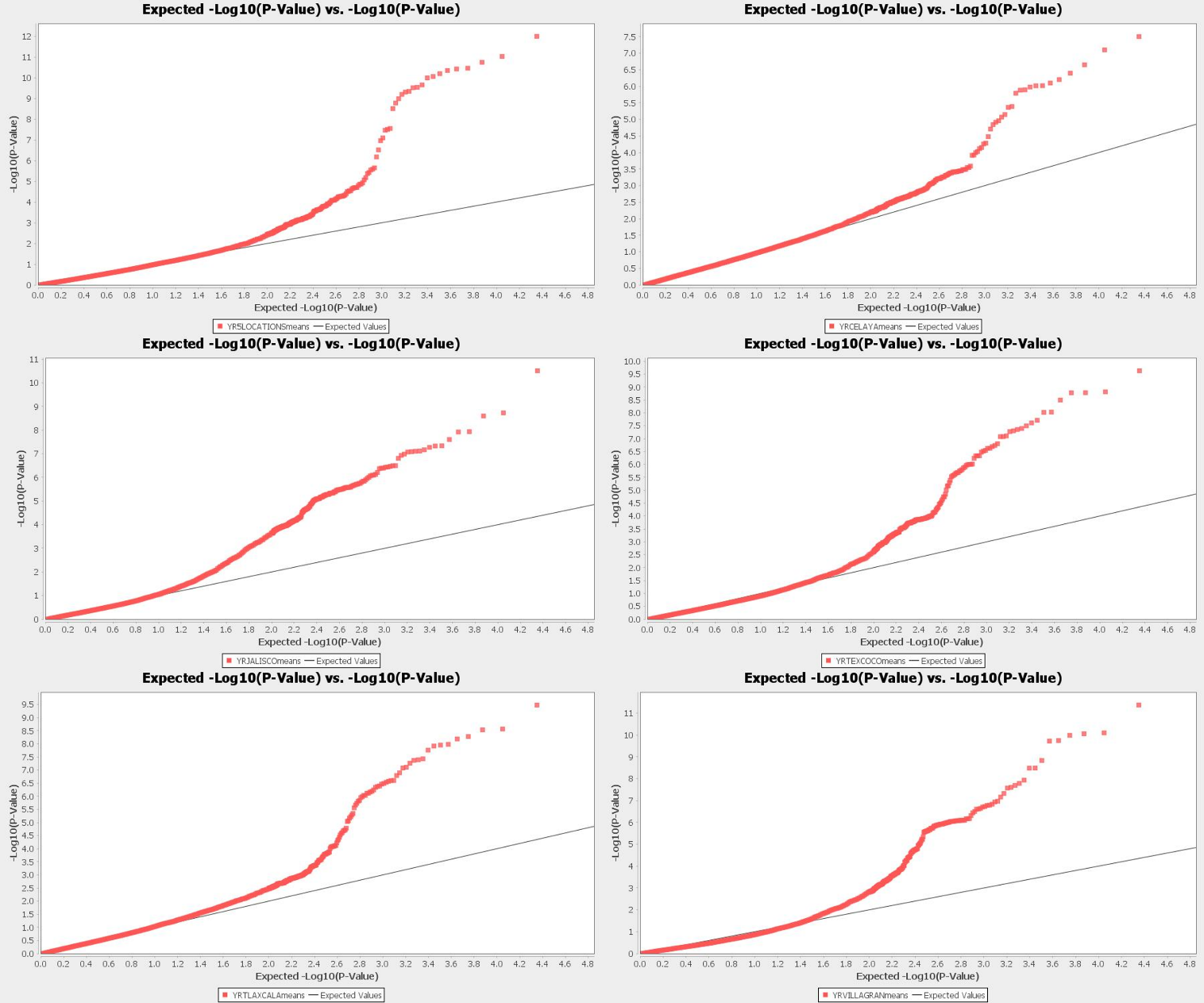 Fig. Sup. 1. Q-Q Plot of the association of 419 lines with the yellow rust in five locations and across 5 locations combined.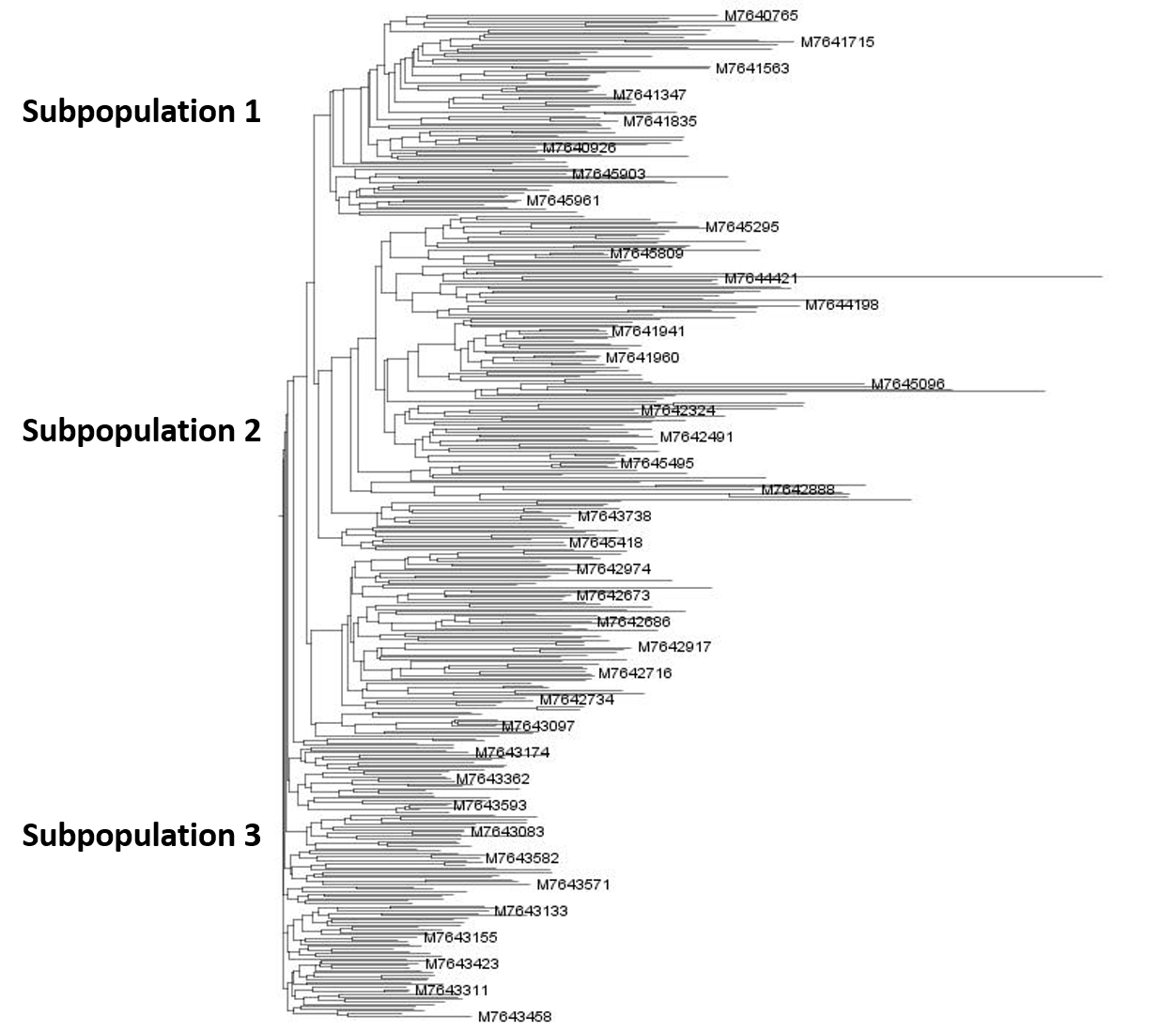 Fig. Sup. 2. Cladogram of the 419 lines with the 22415 markersTable Sup. 1. Lines phenotyped for yellow rust in Celaya, Villagrán (Guanajuato) and La Barca (Jalisco) in the Fall Winter (FW) cycle 2015-16 and in Texcoco, State of Mexico and Nanacamilpa, Tlaxcala in the Spring Summer (SS) 2016 cycle.Table Sup. 1. Lines phenotyped for yellow rust in Celaya, Villagrán (Guanajuato) and La Barca (Jalisco) in the Fall Winter (FW) cycle 2015-16 and in Texcoco, State of Mexico and Nanacamilpa, Tlaxcala in the Spring Summer (SS) 2016 cycle.Table Sup. 1. Lines phenotyped for yellow rust in Celaya, Villagrán (Guanajuato) and La Barca (Jalisco) in the Fall Winter (FW) cycle 2015-16 and in Texcoco, State of Mexico and Nanacamilpa, Tlaxcala in the Spring Summer (SS) 2016 cycle.Table Sup. 1. Lines phenotyped for yellow rust in Celaya, Villagrán (Guanajuato) and La Barca (Jalisco) in the Fall Winter (FW) cycle 2015-16 and in Texcoco, State of Mexico and Nanacamilpa, Tlaxcala in the Spring Summer (SS) 2016 cycle.#GIDLNPEDIGREE17640765LTPCETA/AE.SQUARROSA (665)//KACHU/3/BAJ #127640767LTPCETA/AE.SQUARROSA (665)//KACHU/3/BAJ #137640781LTPCROC_1/AE.SQUARROSA (466)//KACHU/3/BAJ #147640788LTPCROC_1/AE.SQUARROSA (466)//KACHU/3/BAJ #157640794LTPCROC_1/AE.SQUARROSA (466)//KACHU/3/BAJ #167640798LTPCROC_1/AE.SQUARROSA (466)//KACHU/3/BAJ #177640814LTPCROC_1/AE.SQUARROSA (481)//KACHU/3/BAJ #187640824LTPKE90-282/MILAN//KACHU/3/BAJ #197640833LTPKE90-282/MILAN//KACHU/3/BAJ #1107640845LTPKE90-282/MILAN//KACHU/3/BAJ #1117640848LTPKE90-282/MILAN//KACHU/3/BAJ #1127640852LTPKE90-282/MILAN//KACHU/3/BAJ #1137640857LTPKE90-282/MILAN//KACHU/3/BAJ #1147640860LTPKE90-282/MILAN//KACHU/3/BAJ #1157640864LTPKE90-282/MILAN//KACHU/3/BAJ #1167640926LTPIG 41485/KACHU//BAJ #1177640950LTPIG 42158/KACHU//BAJ #1187640952LTPIG 42158/KACHU//BAJ #1197640955LTPSCOOP_1/AE.SQUARROSA (634)//KACHU/3/BAJ #1207640964LTPSCOOP_1/AE.SQUARROSA (634)//KACHU/3/BAJ #1217640980LTPSCOOP_1/AE.SQUARROSA (634)//KACHU/3/BAJ #1227641281LTPGAN/AE.SQUARROSA (897)//KACHU/3/BAJ #1237641305LTPCROC_1/AE.SQUARROSA (516)//KACHU/3/BAJ #1247641307LTPCROC_1/AE.SQUARROSA (516)//KACHU/3/BAJ #1257641340LTPCROC_1/AE.SQUARROSA (517)//KACHU/3/BAJ #1267641345LTPCROC_1/AE.SQUARROSA (517)//KACHU/3/BAJ #1277641346LTPCROC_1/AE.SQUARROSA (517)//KACHU/3/BAJ #1287641347LTPCROC_1/AE.SQUARROSA (517)//KACHU/3/BAJ #1297641373LTPCROC_1/AE.SQUARROSA (517)//KACHU/3/BAJ #1307641375LTPCROC_1/AE.SQUARROSA (517)//KACHU/3/BAJ #1317641379LTPCROC_1/AE.SQUARROSA (517)//KACHU/3/BAJ #1327641390LTPDOY1/AE.SQUARROSA (1024)//KACHU/3/BAJ #1337641406LTPDOY1/AE.SQUARROSA (1024)//KACHU/3/BAJ #1347641414LTPDOY1/AE.SQUARROSA (1024)//KACHU/3/BAJ #1357641424LTPCETA/AE.SQUARROSA (1025)//KACHU/3/BAJ #1367641427LTPCETA/AE.SQUARROSA (1025)//KACHU/3/BAJ #1377641438LTPCETA/AE.SQUARROSA (1025)//KACHU/3/BAJ #1387641441LTPCETA/AE.SQUARROSA (1025)//KACHU/3/BAJ #1397641448LTPCETA/AE.SQUARROSA (1025)//KACHU/3/BAJ #1407641450LTPCETA/AE.SQUARROSA (1025)//KACHU/3/BAJ #1417641452LTPCETA/AE.SQUARROSA (1025)//KACHU/3/BAJ #1427641453LTPARLIN_1/AE.SQUARROSA (1017)//KACHU/3/BAJ #1437641502LTPCETA/AE.SQUARROSA (1055)//KACHU/3/BAJ #1447641513LTPCETA/AE.SQUARROSA (1055)//KACHU/3/BAJ #1457641559LTPD67.2/PARANA 66.270//AE.SQUARROSA (185)/3/KACHU/4/BAJ #1467641562LTPD67.2/PARANA 66.270//AE.SQUARROSA (185)/3/KACHU/4/BAJ #1477641563LTPD67.2/PARANA 66.270//AE.SQUARROSA (185)/3/KACHU/4/BAJ #1487641642LTPGAN/AE.SQUARROSA (680)//KACHU/3/BAJ #1497641656LTPCETA/AE.SQUARROSA (681)//KACHU/3/BAJ #1507641672LTPCETA/AE.SQUARROSA (681)//KACHU/3/BAJ #1517641675LTPCROC_1/AE.SQUARROSA (298)//KACHU/3/BAJ #1527641701LTPCROC_1/AE.SQUARROSA (298)//KACHU/3/BAJ #1537641708LTPCROC_1/AE.SQUARROSA (298)//KACHU/3/BAJ #1547641715LTPCROC_1/AE.SQUARROSA (298)//KACHU/3/BAJ #1557641726LTPCROC_1/AE.SQUARROSA (298)//KACHU/3/BAJ #1567641729LTPCROC_1/AE.SQUARROSA (298)//KACHU/3/BAJ #1577641741LTPDVERD_2/T.URARTU (545)//KACHU/3/BAJ #1587641769LTPIG 42153/KACHU//BAJ #1597641771LTPIG 42153/KACHU//BAJ #1607641781LTPIG 42153/KACHU//BAJ #1617641789LTPIG 42153/KACHU//BAJ #1627641791LTPIG 42153/KACHU//BAJ #1637641796LTPH-1442/KACHU//BAJ #1647641814LTPH-1442/KACHU//BAJ #1657641825LTPH-1442/KACHU//BAJ #1667641834LTPH-1442/KACHU//BAJ #1677641835LTPH-1442/KACHU//BAJ #1687641845LTPW47/KACHU//BAJ #1697641858LTPW47/KACHU//BAJ #1707641901LTPCHEN/AE.SQ//2*OPATA/3/BAJ #1/4/SUP152717641904LTPCHEN/AE.SQ//2*OPATA/3/BAJ #1/4/SUP152727641906LTPCHEN/AE.SQ//2*OPATA/3/BAJ #1/4/SUP152737641907LTPCHEN/AE.SQ//2*OPATA/3/BAJ #1/4/SUP152747641908LTPCHEN/AE.SQ//2*OPATA/3/BAJ #1/4/SUP152757641909LTPCHEN/AE.SQ//2*OPATA/3/BAJ #1/4/SUP152767641911LTPCHEN/AE.SQ//2*OPATA/3/BAJ #1/4/SUP152777641915LTPCHEN/AE.SQ//2*OPATA/3/BAJ #1/4/SUP152787641917LTPCHEN/AE.SQ//2*OPATA/3/BAJ #1/4/SUP152797641924LTPCHEN/AE.SQ//2*OPATA/3/BAJ #1/4/SUP152807641926LTPCHEN/AE.SQ//2*OPATA/3/BAJ #1/4/SUP152817641934LTPCHEN/AE.SQ//2*OPATA/3/BAJ #1/4/SUP152827641939LTPCHEN/AE.SQ//2*OPATA/3/BAJ #1/4/SUP152837641941LTPCHEN/AE.SQ//2*OPATA/3/BAJ #1/4/SUP152847641951LTPCHEN/AE.SQ//2*OPATA/3/BAJ #1/4/SUP152857641960LTPCHEN/AE.SQ//2*OPATA/3/BAJ #1/4/SUP152867641971LTPCHEN/AE.SQ//2*OPATA/3/BAJ #1/4/SUP152877641975LTPCHEN/AE.SQ//2*OPATA/3/BAJ #1/4/SUP152887642063LTPCETA/AE.SQUARROSA (166)//BAJ #1/3/SUP152897642077LTPD67.2/PARANA 66.270//AE.SQUARROSA (320)/3/BAJ #1/4/SUP152907642204LTPIRAQ-27/BAJ #1//SUP152917642238LTPIRAQ-31/BAJ #1//SUP152927642281LTPBCN/4/RABI//GS/CRA/3/AE.SQUARROSA (895)/5/SUP152/6/VILLA JUAREZ F2009937642292LTPBCN/4/RABI//GS/CRA/3/AE.SQUARROSA (895)/5/SUP152/6/VILLA JUAREZ F2009947642308LTPBCN/4/RABI//GS/CRA/3/AE.SQUARROSA (895)/5/SUP152/6/VILLA JUAREZ F2009957642324LTPBCN/4/RABI//GS/CRA/3/AE.SQUARROSA (895)/5/SUP152/6/VILLA JUAREZ F2009967642370LTPSORA/AE.SQUARROSA (442)//SUP152/3/VILLA JUAREZ F2009977642372LTPSORA/AE.SQUARROSA (442)//SUP152/3/VILLA JUAREZ F2009987642377LTPSORA/AE.SQUARROSA (442)//SUP152/3/VILLA JUAREZ F2009997642378LTPSORA/AE.SQUARROSA (442)//SUP152/3/VILLA JUAREZ F20091007642412LTPIG 122628/SUP152//VILLA JUAREZ F20091017642418LTPIG 122628/SUP152//VILLA JUAREZ F20091027642443LTPBCN//SORA/AE.SQUARROSA (323)/3/VILLA JUAREZ F2009/4/WBLL1/KUKUNA//TACUPETO F2001/3/BAJ #11037642486LTPBCN//CETA/AE.SEARSII (34D)/3/VILLA JUAREZ F2009/4/WBLL1/KUKUNA//TACUPETO F2001/3/BAJ #11047642491LTPCHEN/AE.SQ//WEAVER/3/VILLA JUAREZ F2009/4/WBLL1/KUKUNA//TACUPETO F2001/3/BAJ #11057642492LTPCHEN/AE.SQ//WEAVER/3/VILLA JUAREZ F2009/4/WBLL1/KUKUNA//TACUPETO F2001/3/BAJ #11067642498LTPCHEN/AE.SQ//WEAVER/3/VILLA JUAREZ F2009/4/WBLL1/KUKUNA//TACUPETO F2001/3/BAJ #11077642500LTPCHEN/AE.SQ//WEAVER/3/VILLA JUAREZ F2009/4/WBLL1/KUKUNA//TACUPETO F2001/3/BAJ #11087642516LTPCHEN/AE.SQ//WEAVER/3/VILLA JUAREZ F2009/4/WBLL1/KUKUNA//TACUPETO F2001/3/BAJ #11097642579LTPIG 42157/VILLA JUAREZ F2009/4/WBLL1/KUKUNA//TACUPETO F2001/3/BAJ #11107642587LTPIG 42157/VILLA JUAREZ F2009/4/WBLL1/KUKUNA//TACUPETO F2001/3/BAJ #11117642590LTPIG 42157/VILLA JUAREZ F2009/4/WBLL1/KUKUNA//TACUPETO F2001/3/BAJ #11127642611LTPIG 122793/VILLA JUAREZ F2009/4/WBLL1/KUKUNA//TACUPETO F2001/3/BAJ #11137642612LTPIG 122793/VILLA JUAREZ F2009/4/WBLL1/KUKUNA//TACUPETO F2001/3/BAJ #11147642630LTPIG 122793/VILLA JUAREZ F2009/4/WBLL1/KUKUNA//TACUPETO F2001/3/BAJ #11157642634LTPIG 126482/VILLA JUAREZ F2009/4/WBLL1/KUKUNA//TACUPETO F2001/3/BAJ #11167642641LTPIG 126482/VILLA JUAREZ F2009/4/WBLL1/KUKUNA//TACUPETO F2001/3/BAJ #11177642643LTPIG 126482/VILLA JUAREZ F2009/4/WBLL1/KUKUNA//TACUPETO F2001/3/BAJ #11187642655LTPBCN//CETA/AE.SEARSII (34D)/4/WBLL1/KUKUNA//TACUPETO F2001/3/BAJ #1/5/SERI.1B//KAUZ/HEVO/3/AMAD*2/4/KIRITATI1197642657LTPBCN//CETA/AE.SEARSII (34D)/4/WBLL1/KUKUNA//TACUPETO F2001/3/BAJ #1/5/SERI.1B//KAUZ/HEVO/3/AMAD*2/4/KIRITATI1207642658LTPBCN//CETA/AE.SEARSII (34D)/4/WBLL1/KUKUNA//TACUPETO F2001/3/BAJ #1/5/SERI.1B//KAUZ/HEVO/3/AMAD*2/4/KIRITATI1217642659LTPBCN//CETA/AE.SEARSII (34D)/4/WBLL1/KUKUNA//TACUPETO F2001/3/BAJ #1/5/SERI.1B//KAUZ/HEVO/3/AMAD*2/4/KIRITATI1227642661LTPBCN//CETA/AE.SEARSII (34D)/4/WBLL1/KUKUNA//TACUPETO F2001/3/BAJ #1/5/SERI.1B//KAUZ/HEVO/3/AMAD*2/4/KIRITATI1237642662LTPBCN//CETA/AE.SEARSII (34D)/4/WBLL1/KUKUNA//TACUPETO F2001/3/BAJ #1/5/SERI.1B//KAUZ/HEVO/3/AMAD*2/4/KIRITATI1247642673LTPBCN//CETA/AE.SEARSII (34D)/4/WBLL1/KUKUNA//TACUPETO F2001/3/BAJ #1/5/SERI.1B//KAUZ/HEVO/3/AMAD*2/4/KIRITATI1257642683LTPBCN//SORA/AE.SQUARROSA (323)/4/WBLL1/KUKUNA//TACUPETO F2001/3/BAJ #1/5/SERI.1B//KAUZ/HEVO/3/AMAD*2/4/KIRITATI1267642685LTPBCN//SORA/AE.SQUARROSA (323)/4/WBLL1/KUKUNA//TACUPETO F2001/3/BAJ #1/5/SERI.1B//KAUZ/HEVO/3/AMAD*2/4/KIRITATI1277642686LTPBCN//SORA/AE.SQUARROSA (323)/4/WBLL1/KUKUNA//TACUPETO F2001/3/BAJ #1/5/SERI.1B//KAUZ/HEVO/3/AMAD*2/4/KIRITATI1287642689LTPBCN//SORA/AE.SQUARROSA (323)/4/WBLL1/KUKUNA//TACUPETO F2001/3/BAJ #1/5/SERI.1B//KAUZ/HEVO/3/AMAD*2/4/KIRITATI1297642691LTPBCN//SORA/AE.SQUARROSA (323)/4/WBLL1/KUKUNA//TACUPETO F2001/3/BAJ #1/5/SERI.1B//KAUZ/HEVO/3/AMAD*2/4/KIRITATI1307642693LTPBCN//SORA/AE.SQUARROSA (323)/4/WBLL1/KUKUNA//TACUPETO F2001/3/BAJ #1/5/SERI.1B//KAUZ/HEVO/3/AMAD*2/4/KIRITATI1317642694LTPBCN//SORA/AE.SQUARROSA (323)/4/WBLL1/KUKUNA//TACUPETO F2001/3/BAJ #1/5/SERI.1B//KAUZ/HEVO/3/AMAD*2/4/KIRITATI1327642695LTPBCN//SORA/AE.SQUARROSA (323)/4/WBLL1/KUKUNA//TACUPETO F2001/3/BAJ #1/5/SERI.1B//KAUZ/HEVO/3/AMAD*2/4/KIRITATI1337642702LTPBCN//SORA/AE.SQUARROSA (323)/4/WBLL1/KUKUNA//TACUPETO F2001/3/BAJ #1/5/SERI.1B//KAUZ/HEVO/3/AMAD*2/4/KIRITATI1347642704LTPBCN//SORA/AE.SQUARROSA (323)/4/WBLL1/KUKUNA//TACUPETO F2001/3/BAJ #1/5/SERI.1B//KAUZ/HEVO/3/AMAD*2/4/KIRITATI1357642705LTPBCN//SORA/AE.SQUARROSA (323)/4/WBLL1/KUKUNA//TACUPETO F2001/3/BAJ #1/5/SERI.1B//KAUZ/HEVO/3/AMAD*2/4/KIRITATI1367642707LTPBCN//SORA/AE.SQUARROSA (323)/4/WBLL1/KUKUNA//TACUPETO F2001/3/BAJ #1/5/SERI.1B//KAUZ/HEVO/3/AMAD*2/4/KIRITATI1377642709LTPBCN//SORA/AE.SQUARROSA (323)/4/WBLL1/KUKUNA//TACUPETO F2001/3/BAJ #1/5/SERI.1B//KAUZ/HEVO/3/AMAD*2/4/KIRITATI1387642710LTPBCN//SORA/AE.SQUARROSA (323)/4/WBLL1/KUKUNA//TACUPETO F2001/3/BAJ #1/5/SERI.1B//KAUZ/HEVO/3/AMAD*2/4/KIRITATI1397642712LTPBCN//SORA/AE.SQUARROSA (323)/4/WBLL1/KUKUNA//TACUPETO F2001/3/BAJ #1/5/SERI.1B//KAUZ/HEVO/3/AMAD*2/4/KIRITATI1407642713LTPBCN//SORA/AE.SQUARROSA (323)/4/WBLL1/KUKUNA//TACUPETO F2001/3/BAJ #1/5/SERI.1B//KAUZ/HEVO/3/AMAD*2/4/KIRITATI1417642716LTPBCN//SORA/AE.SQUARROSA (323)/4/WBLL1/KUKUNA//TACUPETO F2001/3/BAJ #1/5/SERI.1B//KAUZ/HEVO/3/AMAD*2/4/KIRITATI1427642718LTPBCN//SORA/AE.SQUARROSA (323)/4/WBLL1/KUKUNA//TACUPETO F2001/3/BAJ #1/5/SERI.1B//KAUZ/HEVO/3/AMAD*2/4/KIRITATI1437642723LTPBCN//SORA/AE.SQUARROSA (323)/4/WBLL1/KUKUNA//TACUPETO F2001/3/BAJ #1/5/SERI.1B//KAUZ/HEVO/3/AMAD*2/4/KIRITATI1447642733LTPCHEN/AE.SQ//2*OPATA/4/WBLL1/KUKUNA//TACUPETO F2001/3/BAJ #1/5/SERI.1B//KAUZ/HEVO/3/AMAD*2/4/KIRITATI1457642734LTPCHEN/AE.SQ//2*OPATA/4/WBLL1/KUKUNA//TACUPETO F2001/3/BAJ #1/5/SERI.1B//KAUZ/HEVO/3/AMAD*2/4/KIRITATI1467642740LTPCHEN/AE.SQ//2*OPATA/4/WBLL1/KUKUNA//TACUPETO F2001/3/BAJ #1/5/SERI.1B//KAUZ/HEVO/3/AMAD*2/4/KIRITATI1477642746LTPCHEN/AE.SQ//2*OPATA/4/WBLL1/KUKUNA//TACUPETO F2001/3/BAJ #1/5/SERI.1B//KAUZ/HEVO/3/AMAD*2/4/KIRITATI1487642748LTPCHEN/AE.SQ//2*OPATA/4/WBLL1/KUKUNA//TACUPETO F2001/3/BAJ #1/5/SERI.1B//KAUZ/HEVO/3/AMAD*2/4/KIRITATI1497642759LTPCHEN/AE.SQ//2*OPATA/4/WBLL1/KUKUNA//TACUPETO F2001/3/BAJ #1/5/SERI.1B//KAUZ/HEVO/3/AMAD*2/4/KIRITATI1507642761LTPARVAND 1/4/WBLL1/KUKUNA//TACUPETO F2001/3/BAJ #1/5/SERI.1B//KAUZ/HEVO/3/AMAD*2/4/KIRITATI1517642763LTPARVAND 1/4/WBLL1/KUKUNA//TACUPETO F2001/3/BAJ #1/5/SERI.1B//KAUZ/HEVO/3/AMAD*2/4/KIRITATI1527642767LTPARVAND 1/4/WBLL1/KUKUNA//TACUPETO F2001/3/BAJ #1/5/SERI.1B//KAUZ/HEVO/3/AMAD*2/4/KIRITATI1537642770LTPARVAND 1/4/WBLL1/KUKUNA//TACUPETO F2001/3/BAJ #1/5/SERI.1B//KAUZ/HEVO/3/AMAD*2/4/KIRITATI1547642777LTPARVAND 1/4/WBLL1/KUKUNA//TACUPETO F2001/3/BAJ #1/5/SERI.1B//KAUZ/HEVO/3/AMAD*2/4/KIRITATI1557642781LTPARVAND 1/4/WBLL1/KUKUNA//TACUPETO F2001/3/BAJ #1/5/SERI.1B//KAUZ/HEVO/3/AMAD*2/4/KIRITATI1567642785LTPARVAND 1/4/WBLL1/KUKUNA//TACUPETO F2001/3/BAJ #1/5/SERI.1B//KAUZ/HEVO/3/AMAD*2/4/KIRITATI1577642786LTPARVAND 1/4/WBLL1/KUKUNA//TACUPETO F2001/3/BAJ #1/5/SERI.1B//KAUZ/HEVO/3/AMAD*2/4/KIRITATI1587642792LTPARVAND 1/4/WBLL1/KUKUNA//TACUPETO F2001/3/BAJ #1/5/SERI.1B//KAUZ/HEVO/3/AMAD*2/4/KIRITATI1597642809LTPARLIN_1/AE.SQUARROSA (536)/4/WBLL1/KUKUNA//TACUPETO F2001/3/BAJ #1/5/SERI.1B//KAUZ/HEVO/3/AMAD*2/4/KIRITATI1607642833LTPARLIN_1/AE.SQUARROSA (536)/4/WBLL1/KUKUNA//TACUPETO F2001/3/BAJ #1/5/SERI.1B//KAUZ/HEVO/3/AMAD*2/4/KIRITATI1617642850LTPCETA/AE.SQUARROSA (1036)/4/WBLL1/KUKUNA//TACUPETO F2001/3/BAJ #1/5/SERI.1B//KAUZ/HEVO/3/AMAD*2/4/KIRITATI1627642888LTPCPI8/GEDIZ/3/GOO//ALB/CRA/4/AE.SQUARROSA (1038)/5/WBLL1/KUKUNA//TACUPETO F2001/3/BAJ #1/6/SERI.1B//KAUZ/HEVO/3/AMAD*2/4/KIRITATI1637642906LTPD67.2/PARANA 66.270//AE.SQUARROSA (828)/4/WBLL1/KUKUNA//TACUPETO F2001/3/BAJ #1/5/SERI.1B//KAUZ/HEVO/3/AMAD*2/4/KIRITATI1647642911LTPD67.2/PARANA 66.270//AE.SQUARROSA (828)/4/WBLL1/KUKUNA//TACUPETO F2001/3/BAJ #1/5/SERI.1B//KAUZ/HEVO/3/AMAD*2/4/KIRITATI1657642917LTPD67.2/PARANA 66.270//AE.SQUARROSA (828)/4/WBLL1/KUKUNA//TACUPETO F2001/3/BAJ #1/5/SERI.1B//KAUZ/HEVO/3/AMAD*2/4/KIRITATI1667642918LTPD67.2/PARANA 66.270//AE.SQUARROSA (828)/4/WBLL1/KUKUNA//TACUPETO F2001/3/BAJ #1/5/SERI.1B//KAUZ/HEVO/3/AMAD*2/4/KIRITATI1677642935LTPGAN/AE.SQUARROSA (741)/4/WBLL1/KUKUNA//TACUPETO F2001/3/BAJ #1/5/SERI.1B//KAUZ/HEVO/3/AMAD*2/4/KIRITATI1687642936LTPGAN/AE.SQUARROSA (741)/4/WBLL1/KUKUNA//TACUPETO F2001/3/BAJ #1/5/SERI.1B//KAUZ/HEVO/3/AMAD*2/4/KIRITATI1697642939LTPGAN/AE.SQUARROSA (741)/4/WBLL1/KUKUNA//TACUPETO F2001/3/BAJ #1/5/SERI.1B//KAUZ/HEVO/3/AMAD*2/4/KIRITATI1707642941LTPGAN/AE.SQUARROSA (741)/4/WBLL1/KUKUNA//TACUPETO F2001/3/BAJ #1/5/SERI.1B//KAUZ/HEVO/3/AMAD*2/4/KIRITATI1717642958LTPALTAR 84/AE.SQUARROSA (1068)/4/WBLL1/KUKUNA//TACUPETO F2001/3/BAJ #1/5/SERI.1B//KAUZ/HEVO/3/AMAD*2/4/KIRITATI1727642967LTP68.111/RGB-U//WARD RESEL/3/STIL/4/AE.SQUARROSA (188)/5/WBLL1/KUKUNA//TACUPETO F2001/3/BAJ #1/6/SERI.1B//KAUZ/HEVO/3/AMAD*2/4/KIRITATI1737642968LTP68.111/RGB-U//WARD RESEL/3/STIL/4/AE.SQUARROSA (188)/5/WBLL1/KUKUNA//TACUPETO F2001/3/BAJ #1/6/SERI.1B//KAUZ/HEVO/3/AMAD*2/4/KIRITATI1747642974LTP68.111/RGB-U//WARD RESEL/3/STIL/4/AE.SQUARROSA (188)/5/WBLL1/KUKUNA//TACUPETO F2001/3/BAJ #1/6/SERI.1B//KAUZ/HEVO/3/AMAD*2/4/KIRITATI1757642977LTP68.111/RGB-U//WARD RESEL/3/STIL/4/AE.SQUARROSA (188)/5/WBLL1/KUKUNA//TACUPETO F2001/3/BAJ #1/6/SERI.1B//KAUZ/HEVO/3/AMAD*2/4/KIRITATI1767642981LTP68.111/RGB-U//WARD RESEL/3/STIL/4/AE.SQUARROSA (188)/5/WBLL1/KUKUNA//TACUPETO F2001/3/BAJ #1/6/SERI.1B//KAUZ/HEVO/3/AMAD*2/4/KIRITATI1777642982LTP68.111/RGB-U//WARD RESEL/3/STIL/4/AE.SQUARROSA (188)/5/WBLL1/KUKUNA//TACUPETO F2001/3/BAJ #1/6/SERI.1B//KAUZ/HEVO/3/AMAD*2/4/KIRITATI1787643031LTPPI 227948/4/WBLL1/KUKUNA//TACUPETO F2001/3/BAJ #1/5/SERI.1B//KAUZ/HEVO/3/AMAD*2/4/KIRITATI1797643046LTPIWA8611400/4/WBLL1/KUKUNA//TACUPETO F2001/3/BAJ #1/5/SERI.1B//KAUZ/HEVO/3/AMAD*2/4/KIRITATI1807643055LTPIWA8611400/4/WBLL1/KUKUNA//TACUPETO F2001/3/BAJ #1/5/SERI.1B//KAUZ/HEVO/3/AMAD*2/4/KIRITATI1817643057LTPIWA8611400/4/WBLL1/KUKUNA//TACUPETO F2001/3/BAJ #1/5/SERI.1B//KAUZ/HEVO/3/AMAD*2/4/KIRITATI1827643058LTPIWA8611400/4/WBLL1/KUKUNA//TACUPETO F2001/3/BAJ #1/5/SERI.1B//KAUZ/HEVO/3/AMAD*2/4/KIRITATI1837643063LTPIWA8611400/4/WBLL1/KUKUNA//TACUPETO F2001/3/BAJ #1/5/SERI.1B//KAUZ/HEVO/3/AMAD*2/4/KIRITATI1847643074LTPCHEN/AE.SQ//2*OPATA/5/SERI.1B//KAUZ/HEVO/3/AMAD*2/4/KIRITATI/6/FRET2*2/4/SNI/TRAP#1/3/KAUZ*2/TRAP//KAUZ/5/KACHU1857643076LTPCHEN/AE.SQ//2*OPATA/5/SERI.1B//KAUZ/HEVO/3/AMAD*2/4/KIRITATI/6/FRET2*2/4/SNI/TRAP#1/3/KAUZ*2/TRAP//KAUZ/5/KACHU1867643080LTPCHEN/AE.SQ//2*OPATA/5/SERI.1B//KAUZ/HEVO/3/AMAD*2/4/KIRITATI/6/FRET2*2/4/SNI/TRAP#1/3/KAUZ*2/TRAP//KAUZ/5/KACHU1877643081LTPCHEN/AE.SQ//2*OPATA/5/SERI.1B//KAUZ/HEVO/3/AMAD*2/4/KIRITATI/6/FRET2*2/4/SNI/TRAP#1/3/KAUZ*2/TRAP//KAUZ/5/KACHU1887643083LTPCHEN/AE.SQ//2*OPATA/5/SERI.1B//KAUZ/HEVO/3/AMAD*2/4/KIRITATI/6/FRET2*2/4/SNI/TRAP#1/3/KAUZ*2/TRAP//KAUZ/5/KACHU1897643084LTPCHEN/AE.SQ//2*OPATA/5/SERI.1B//KAUZ/HEVO/3/AMAD*2/4/KIRITATI/6/FRET2*2/4/SNI/TRAP#1/3/KAUZ*2/TRAP//KAUZ/5/KACHU1907643088LTPCHEN/AE.SQ//2*OPATA/5/SERI.1B//KAUZ/HEVO/3/AMAD*2/4/KIRITATI/6/FRET2*2/4/SNI/TRAP#1/3/KAUZ*2/TRAP//KAUZ/5/KACHU1917643090LTPCHEN/AE.SQ//2*OPATA/5/SERI.1B//KAUZ/HEVO/3/AMAD*2/4/KIRITATI/6/FRET2*2/4/SNI/TRAP#1/3/KAUZ*2/TRAP//KAUZ/5/KACHU1927643091LTPCHEN/AE.SQ//2*OPATA/5/SERI.1B//KAUZ/HEVO/3/AMAD*2/4/KIRITATI/6/FRET2*2/4/SNI/TRAP#1/3/KAUZ*2/TRAP//KAUZ/5/KACHU1937643092LTPCHEN/AE.SQ//2*OPATA/5/SERI.1B//KAUZ/HEVO/3/AMAD*2/4/KIRITATI/6/FRET2*2/4/SNI/TRAP#1/3/KAUZ*2/TRAP//KAUZ/5/KACHU1947643093LTPCHEN/AE.SQ//2*OPATA/5/SERI.1B//KAUZ/HEVO/3/AMAD*2/4/KIRITATI/6/FRET2*2/4/SNI/TRAP#1/3/KAUZ*2/TRAP//KAUZ/5/KACHU1957643097LTPCHEN/AE.SQ//2*OPATA/5/SERI.1B//KAUZ/HEVO/3/AMAD*2/4/KIRITATI/6/FRET2*2/4/SNI/TRAP#1/3/KAUZ*2/TRAP//KAUZ/5/KACHU1967643099LTPCHEN/AE.SQ//2*OPATA/5/SERI.1B//KAUZ/HEVO/3/AMAD*2/4/KIRITATI/6/FRET2*2/4/SNI/TRAP#1/3/KAUZ*2/TRAP//KAUZ/5/KACHU1977643100LTPCHEN/AE.SQ//2*OPATA/5/SERI.1B//KAUZ/HEVO/3/AMAD*2/4/KIRITATI/6/FRET2*2/4/SNI/TRAP#1/3/KAUZ*2/TRAP//KAUZ/5/KACHU1987643103LTPCHEN/AE.SQ//2*OPATA/5/SERI.1B//KAUZ/HEVO/3/AMAD*2/4/KIRITATI/6/FRET2*2/4/SNI/TRAP#1/3/KAUZ*2/TRAP//KAUZ/5/KACHU1997643104LTPCHEN/AE.SQ//2*OPATA/5/SERI.1B//KAUZ/HEVO/3/AMAD*2/4/KIRITATI/6/FRET2*2/4/SNI/TRAP#1/3/KAUZ*2/TRAP//KAUZ/5/KACHU2007643108LTPCHEN/AE.SQ//2*OPATA/5/SERI.1B//KAUZ/HEVO/3/AMAD*2/4/KIRITATI/6/FRET2*2/4/SNI/TRAP#1/3/KAUZ*2/TRAP//KAUZ/5/KACHU2017643114LTPCHEN/AE.SQ//2*OPATA/5/SERI.1B//KAUZ/HEVO/3/AMAD*2/4/KIRITATI/6/FRET2*2/4/SNI/TRAP#1/3/KAUZ*2/TRAP//KAUZ/5/KACHU2027643116LTPCHEN/AE.SQ//WEAVER/5/SERI.1B//KAUZ/HEVO/3/AMAD*2/4/KIRITATI/6/FRET2*2/4/SNI/TRAP#1/3/KAUZ*2/TRAP//KAUZ/5/KACHU2037643119LTPCHEN/AE.SQ//WEAVER/5/SERI.1B//KAUZ/HEVO/3/AMAD*2/4/KIRITATI/6/FRET2*2/4/SNI/TRAP#1/3/KAUZ*2/TRAP//KAUZ/5/KACHU2047643120LTPCHEN/AE.SQ//WEAVER/5/SERI.1B//KAUZ/HEVO/3/AMAD*2/4/KIRITATI/6/FRET2*2/4/SNI/TRAP#1/3/KAUZ*2/TRAP//KAUZ/5/KACHU2057643125LTPCHEN/AE.SQ//WEAVER/5/SERI.1B//KAUZ/HEVO/3/AMAD*2/4/KIRITATI/6/FRET2*2/4/SNI/TRAP#1/3/KAUZ*2/TRAP//KAUZ/5/KACHU2067643126LTPCHEN/AE.SQ//WEAVER/5/SERI.1B//KAUZ/HEVO/3/AMAD*2/4/KIRITATI/6/FRET2*2/4/SNI/TRAP#1/3/KAUZ*2/TRAP//KAUZ/5/KACHU2077643133LTPCHEN/AE.SQ//WEAVER/5/SERI.1B//KAUZ/HEVO/3/AMAD*2/4/KIRITATI/6/FRET2*2/4/SNI/TRAP#1/3/KAUZ*2/TRAP//KAUZ/5/KACHU2087643134LTPCHEN/AE.SQ//WEAVER/5/SERI.1B//KAUZ/HEVO/3/AMAD*2/4/KIRITATI/6/FRET2*2/4/SNI/TRAP#1/3/KAUZ*2/TRAP//KAUZ/5/KACHU2097643135LTPCHEN/AE.SQ//WEAVER/5/SERI.1B//KAUZ/HEVO/3/AMAD*2/4/KIRITATI/6/FRET2*2/4/SNI/TRAP#1/3/KAUZ*2/TRAP//KAUZ/5/KACHU2107643139LTPCHEN/AE.SQ//WEAVER/5/SERI.1B//KAUZ/HEVO/3/AMAD*2/4/KIRITATI/6/FRET2*2/4/SNI/TRAP#1/3/KAUZ*2/TRAP//KAUZ/5/KACHU2117643143LTPCHEN/AE.SQ//WEAVER/5/SERI.1B//KAUZ/HEVO/3/AMAD*2/4/KIRITATI/6/FRET2*2/4/SNI/TRAP#1/3/KAUZ*2/TRAP//KAUZ/5/KACHU2127643144LTPCHEN/AE.SQ//WEAVER/5/SERI.1B//KAUZ/HEVO/3/AMAD*2/4/KIRITATI/6/FRET2*2/4/SNI/TRAP#1/3/KAUZ*2/TRAP//KAUZ/5/KACHU2137643145LTPCHEN/AE.SQ//WEAVER/5/SERI.1B//KAUZ/HEVO/3/AMAD*2/4/KIRITATI/6/FRET2*2/4/SNI/TRAP#1/3/KAUZ*2/TRAP//KAUZ/5/KACHU2147643146LTPCHEN/AE.SQ//WEAVER/5/SERI.1B//KAUZ/HEVO/3/AMAD*2/4/KIRITATI/6/FRET2*2/4/SNI/TRAP#1/3/KAUZ*2/TRAP//KAUZ/5/KACHU2157643150LTPCHEN/AE.SQ//WEAVER/5/SERI.1B//KAUZ/HEVO/3/AMAD*2/4/KIRITATI/6/FRET2*2/4/SNI/TRAP#1/3/KAUZ*2/TRAP//KAUZ/5/KACHU2167643152LTPCHEN/AE.SQ//WEAVER/5/SERI.1B//KAUZ/HEVO/3/AMAD*2/4/KIRITATI/6/FRET2*2/4/SNI/TRAP#1/3/KAUZ*2/TRAP//KAUZ/5/KACHU2177643155LTPCHEN/AE.SQ//WEAVER/5/SERI.1B//KAUZ/HEVO/3/AMAD*2/4/KIRITATI/6/FRET2*2/4/SNI/TRAP#1/3/KAUZ*2/TRAP//KAUZ/5/KACHU2187643156LTPCHEN/AE.SQ//WEAVER/5/SERI.1B//KAUZ/HEVO/3/AMAD*2/4/KIRITATI/6/FRET2*2/4/SNI/TRAP#1/3/KAUZ*2/TRAP//KAUZ/5/KACHU2197643157LTPCHEN/AE.SQ//WEAVER/5/SERI.1B//KAUZ/HEVO/3/AMAD*2/4/KIRITATI/6/FRET2*2/4/SNI/TRAP#1/3/KAUZ*2/TRAP//KAUZ/5/KACHU2207643160LTPCHEN/AE.SQ//WEAVER/5/SERI.1B//KAUZ/HEVO/3/AMAD*2/4/KIRITATI/6/FRET2*2/4/SNI/TRAP#1/3/KAUZ*2/TRAP//KAUZ/5/KACHU2217643162LTPCHEN/AE.SQ//WEAVER/5/SERI.1B//KAUZ/HEVO/3/AMAD*2/4/KIRITATI/6/FRET2*2/4/SNI/TRAP#1/3/KAUZ*2/TRAP//KAUZ/5/KACHU2227643168LTPSABUF/4/ALTAR 84/AE.SQUARROSA (224)//CUPE/3/CROC_1/AE.SQUARROSA (205)//F27202/5/SERI.1B//KAUZ/HEVO/3/AMAD*2/4/KIRITATI/6/FRET2*2/4/SNI/TRAP#1/3/KAUZ*2/TRAP//KAUZ/5/KACHU2237643169LTPSABUF/4/ALTAR 84/AE.SQUARROSA (224)//CUPE/3/CROC_1/AE.SQUARROSA (205)//F27202/5/SERI.1B//KAUZ/HEVO/3/AMAD*2/4/KIRITATI/6/FRET2*2/4/SNI/TRAP#1/3/KAUZ*2/TRAP//KAUZ/5/KACHU2247643174LTPSABUF/4/ALTAR 84/AE.SQUARROSA (224)//CUPE/3/CROC_1/AE.SQUARROSA (205)//F27202/5/SERI.1B//KAUZ/HEVO/3/AMAD*2/4/KIRITATI/6/FRET2*2/4/SNI/TRAP#1/3/KAUZ*2/TRAP//KAUZ/5/KACHU2257643177LTPSABUF/4/ALTAR 84/AE.SQUARROSA (224)//CUPE/3/CROC_1/AE.SQUARROSA (205)//F27202/5/SERI.1B//KAUZ/HEVO/3/AMAD*2/4/KIRITATI/6/FRET2*2/4/SNI/TRAP#1/3/KAUZ*2/TRAP//KAUZ/5/KACHU2267643188LTPSABUF/4/ALTAR 84/AE.SQUARROSA (224)//CUPE/3/CROC_1/AE.SQUARROSA (205)//F27202/5/SERI.1B//KAUZ/HEVO/3/AMAD*2/4/KIRITATI/6/FRET2*2/4/SNI/TRAP#1/3/KAUZ*2/TRAP//KAUZ/5/KACHU2277643189LTPSABUF/4/ALTAR 84/AE.SQUARROSA (224)//CUPE/3/CROC_1/AE.SQUARROSA (205)//F27202/5/SERI.1B//KAUZ/HEVO/3/AMAD*2/4/KIRITATI/6/FRET2*2/4/SNI/TRAP#1/3/KAUZ*2/TRAP//KAUZ/5/KACHU2287643198LTPSABUF/4/ALTAR 84/AE.SQUARROSA (224)//CUPE/3/CROC_1/AE.SQUARROSA (205)//F27202/5/SERI.1B//KAUZ/HEVO/3/AMAD*2/4/KIRITATI/6/FRET2*2/4/SNI/TRAP#1/3/KAUZ*2/TRAP//KAUZ/5/KACHU2297643201LTPCHEN/AE.SQ//2*OPATA/5/SERI.1B//KAUZ/HEVO/3/AMAD*2/4/KIRITATI/6/FRET2*2/4/SNI/TRAP#1/3/KAUZ*2/TRAP//KAUZ/5/KACHU2307643203LTPCHEN/AE.SQ//2*OPATA/5/SERI.1B//KAUZ/HEVO/3/AMAD*2/4/KIRITATI/6/FRET2*2/4/SNI/TRAP#1/3/KAUZ*2/TRAP//KAUZ/5/KACHU2317643204LTPCHEN/AE.SQ//2*OPATA/5/SERI.1B//KAUZ/HEVO/3/AMAD*2/4/KIRITATI/6/FRET2*2/4/SNI/TRAP#1/3/KAUZ*2/TRAP//KAUZ/5/KACHU2327643206LTPCHEN/AE.SQ//2*OPATA/5/SERI.1B//KAUZ/HEVO/3/AMAD*2/4/KIRITATI/6/FRET2*2/4/SNI/TRAP#1/3/KAUZ*2/TRAP//KAUZ/5/KACHU2337643207LTPCHEN/AE.SQ//2*OPATA/5/SERI.1B//KAUZ/HEVO/3/AMAD*2/4/KIRITATI/6/FRET2*2/4/SNI/TRAP#1/3/KAUZ*2/TRAP//KAUZ/5/KACHU2347643228LTPCHEN/AE.SQ//2*OPATA/5/SERI.1B//KAUZ/HEVO/3/AMAD*2/4/KIRITATI/6/FRET2*2/4/SNI/TRAP#1/3/KAUZ*2/TRAP//KAUZ/5/KACHU2357643229LTPCHEN/AE.SQ//2*OPATA/5/SERI.1B//KAUZ/HEVO/3/AMAD*2/4/KIRITATI/6/FRET2*2/4/SNI/TRAP#1/3/KAUZ*2/TRAP//KAUZ/5/KACHU2367643238LTPCHEN/AE.SQ//2*OPATA/5/SERI.1B//KAUZ/HEVO/3/AMAD*2/4/KIRITATI/6/FRET2*2/4/SNI/TRAP#1/3/KAUZ*2/TRAP//KAUZ/5/KACHU2377643253LTPCHEN/AE.SQ//2*OPATA/5/SERI.1B//KAUZ/HEVO/3/AMAD*2/4/KIRITATI/6/FRET2*2/4/SNI/TRAP#1/3/KAUZ*2/TRAP//KAUZ/5/KACHU2387643257LTPCHEN/AE.SQ//2*OPATA/5/SERI.1B//KAUZ/HEVO/3/AMAD*2/4/KIRITATI/6/FRET2*2/4/SNI/TRAP#1/3/KAUZ*2/TRAP//KAUZ/5/KACHU2397643263LTPCHEN/AE.SQ//2*OPATA/5/SERI.1B//KAUZ/HEVO/3/AMAD*2/4/KIRITATI/6/FRET2*2/4/SNI/TRAP#1/3/KAUZ*2/TRAP//KAUZ/5/KACHU2407643272LTPSABUF/4/ALTAR 84/AE.SQUARROSA (224)//CUPE/3/CROC_1/AE.SQUARROSA (205)//F27202/5/SERI.1B//KAUZ/HEVO/3/AMAD*2/4/KIRITATI/6/FRET2*2/4/SNI/TRAP#1/3/KAUZ*2/TRAP//KAUZ/5/KACHU2417643274LTPSABUF/4/ALTAR 84/AE.SQUARROSA (224)//CUPE/3/CROC_1/AE.SQUARROSA (205)//F27202/5/SERI.1B//KAUZ/HEVO/3/AMAD*2/4/KIRITATI/6/FRET2*2/4/SNI/TRAP#1/3/KAUZ*2/TRAP//KAUZ/5/KACHU2427643276LTPSABUF/4/ALTAR 84/AE.SQUARROSA (224)//CUPE/3/CROC_1/AE.SQUARROSA (205)//F27202/5/SERI.1B//KAUZ/HEVO/3/AMAD*2/4/KIRITATI/6/FRET2*2/4/SNI/TRAP#1/3/KAUZ*2/TRAP//KAUZ/5/KACHU2437643279LTPSABUF/4/ALTAR 84/AE.SQUARROSA (224)//CUPE/3/CROC_1/AE.SQUARROSA (205)//F27202/5/SERI.1B//KAUZ/HEVO/3/AMAD*2/4/KIRITATI/6/FRET2*2/4/SNI/TRAP#1/3/KAUZ*2/TRAP//KAUZ/5/KACHU2447643280LTPSABUF/4/ALTAR 84/AE.SQUARROSA (224)//CUPE/3/CROC_1/AE.SQUARROSA (205)//F27202/5/SERI.1B//KAUZ/HEVO/3/AMAD*2/4/KIRITATI/6/FRET2*2/4/SNI/TRAP#1/3/KAUZ*2/TRAP//KAUZ/5/KACHU2457643287LTPSABUF/4/ALTAR 84/AE.SQUARROSA (224)//CUPE/3/CROC_1/AE.SQUARROSA (205)//F27202/5/SERI.1B//KAUZ/HEVO/3/AMAD*2/4/KIRITATI/6/FRET2*2/4/SNI/TRAP#1/3/KAUZ*2/TRAP//KAUZ/5/KACHU2467643299LTPIG 41506/5/SERI.1B//KAUZ/HEVO/3/AMAD*2/4/KIRITATI/6/FRET2*2/4/SNI/TRAP#1/3/KAUZ*2/TRAP//KAUZ/5/KACHU2477643306LTPIG 41506/5/SERI.1B//KAUZ/HEVO/3/AMAD*2/4/KIRITATI/6/FRET2*2/4/SNI/TRAP#1/3/KAUZ*2/TRAP//KAUZ/5/KACHU2487643309LTPIG 41506/5/SERI.1B//KAUZ/HEVO/3/AMAD*2/4/KIRITATI/6/FRET2*2/4/SNI/TRAP#1/3/KAUZ*2/TRAP//KAUZ/5/KACHU2497643311LTPIG 41506/5/SERI.1B//KAUZ/HEVO/3/AMAD*2/4/KIRITATI/6/FRET2*2/4/SNI/TRAP#1/3/KAUZ*2/TRAP//KAUZ/5/KACHU2507643316LTPIG 41506/5/SERI.1B//KAUZ/HEVO/3/AMAD*2/4/KIRITATI/6/FRET2*2/4/SNI/TRAP#1/3/KAUZ*2/TRAP//KAUZ/5/KACHU2517643317LTPIG 41506/5/SERI.1B//KAUZ/HEVO/3/AMAD*2/4/KIRITATI/6/FRET2*2/4/SNI/TRAP#1/3/KAUZ*2/TRAP//KAUZ/5/KACHU2527643333LTPIG 41514/5/SERI.1B//KAUZ/HEVO/3/AMAD*2/4/KIRITATI/6/FRET2*2/4/SNI/TRAP#1/3/KAUZ*2/TRAP//KAUZ/5/KACHU2537643343LTPIG 41514/5/SERI.1B//KAUZ/HEVO/3/AMAD*2/4/KIRITATI/6/FRET2*2/4/SNI/TRAP#1/3/KAUZ*2/TRAP//KAUZ/5/KACHU2547643346LTPIG 41514/5/SERI.1B//KAUZ/HEVO/3/AMAD*2/4/KIRITATI/6/FRET2*2/4/SNI/TRAP#1/3/KAUZ*2/TRAP//KAUZ/5/KACHU2557643348LTPIG 41514/5/SERI.1B//KAUZ/HEVO/3/AMAD*2/4/KIRITATI/6/FRET2*2/4/SNI/TRAP#1/3/KAUZ*2/TRAP//KAUZ/5/KACHU2567643349LTPIG 41514/5/SERI.1B//KAUZ/HEVO/3/AMAD*2/4/KIRITATI/6/FRET2*2/4/SNI/TRAP#1/3/KAUZ*2/TRAP//KAUZ/5/KACHU2577643355LTPIG 41514/5/SERI.1B//KAUZ/HEVO/3/AMAD*2/4/KIRITATI/6/FRET2*2/4/SNI/TRAP#1/3/KAUZ*2/TRAP//KAUZ/5/KACHU2587643357LTPIG 41514/5/SERI.1B//KAUZ/HEVO/3/AMAD*2/4/KIRITATI/6/FRET2*2/4/SNI/TRAP#1/3/KAUZ*2/TRAP//KAUZ/5/KACHU2597643358LTPIG 41514/5/SERI.1B//KAUZ/HEVO/3/AMAD*2/4/KIRITATI/6/FRET2*2/4/SNI/TRAP#1/3/KAUZ*2/TRAP//KAUZ/5/KACHU2607643362LTPIG 41514/5/SERI.1B//KAUZ/HEVO/3/AMAD*2/4/KIRITATI/6/FRET2*2/4/SNI/TRAP#1/3/KAUZ*2/TRAP//KAUZ/5/KACHU2617643363LTPIG 41514/5/SERI.1B//KAUZ/HEVO/3/AMAD*2/4/KIRITATI/6/FRET2*2/4/SNI/TRAP#1/3/KAUZ*2/TRAP//KAUZ/5/KACHU2627643367LTPIG 41514/5/SERI.1B//KAUZ/HEVO/3/AMAD*2/4/KIRITATI/6/FRET2*2/4/SNI/TRAP#1/3/KAUZ*2/TRAP//KAUZ/5/KACHU2637643368LTPIG 41514/5/SERI.1B//KAUZ/HEVO/3/AMAD*2/4/KIRITATI/6/FRET2*2/4/SNI/TRAP#1/3/KAUZ*2/TRAP//KAUZ/5/KACHU2647643370LTPIG 41514/5/SERI.1B//KAUZ/HEVO/3/AMAD*2/4/KIRITATI/6/FRET2*2/4/SNI/TRAP#1/3/KAUZ*2/TRAP//KAUZ/5/KACHU2657643383LTPIG 41654/5/SERI.1B//KAUZ/HEVO/3/AMAD*2/4/KIRITATI/6/FRET2*2/4/SNI/TRAP#1/3/KAUZ*2/TRAP//KAUZ/5/KACHU2667643385LTPIG 41654/5/SERI.1B//KAUZ/HEVO/3/AMAD*2/4/KIRITATI/6/FRET2*2/4/SNI/TRAP#1/3/KAUZ*2/TRAP//KAUZ/5/KACHU2677643390LTPIG 41654/5/SERI.1B//KAUZ/HEVO/3/AMAD*2/4/KIRITATI/6/FRET2*2/4/SNI/TRAP#1/3/KAUZ*2/TRAP//KAUZ/5/KACHU2687643392LTPIG 41654/5/SERI.1B//KAUZ/HEVO/3/AMAD*2/4/KIRITATI/6/FRET2*2/4/SNI/TRAP#1/3/KAUZ*2/TRAP//KAUZ/5/KACHU2697643395LTPIG 41654/5/SERI.1B//KAUZ/HEVO/3/AMAD*2/4/KIRITATI/6/FRET2*2/4/SNI/TRAP#1/3/KAUZ*2/TRAP//KAUZ/5/KACHU2707643400LTPIG 41654/5/SERI.1B//KAUZ/HEVO/3/AMAD*2/4/KIRITATI/6/FRET2*2/4/SNI/TRAP#1/3/KAUZ*2/TRAP//KAUZ/5/KACHU2717643401LTPIG 41654/5/SERI.1B//KAUZ/HEVO/3/AMAD*2/4/KIRITATI/6/FRET2*2/4/SNI/TRAP#1/3/KAUZ*2/TRAP//KAUZ/5/KACHU2727643411LTPIG 131673/5/SERI.1B//KAUZ/HEVO/3/AMAD*2/4/KIRITATI/6/FRET2*2/4/SNI/TRAP#1/3/KAUZ*2/TRAP//KAUZ/5/KACHU2737643413LTPIG 131673/5/SERI.1B//KAUZ/HEVO/3/AMAD*2/4/KIRITATI/6/FRET2*2/4/SNI/TRAP#1/3/KAUZ*2/TRAP//KAUZ/5/KACHU2747643416LTPIG 131673/5/SERI.1B//KAUZ/HEVO/3/AMAD*2/4/KIRITATI/6/FRET2*2/4/SNI/TRAP#1/3/KAUZ*2/TRAP//KAUZ/5/KACHU2757643419LTPIG 131673/5/SERI.1B//KAUZ/HEVO/3/AMAD*2/4/KIRITATI/6/FRET2*2/4/SNI/TRAP#1/3/KAUZ*2/TRAP//KAUZ/5/KACHU2767643420LTPIG 131673/5/SERI.1B//KAUZ/HEVO/3/AMAD*2/4/KIRITATI/6/FRET2*2/4/SNI/TRAP#1/3/KAUZ*2/TRAP//KAUZ/5/KACHU2777643422LTPIG 131673/5/SERI.1B//KAUZ/HEVO/3/AMAD*2/4/KIRITATI/6/FRET2*2/4/SNI/TRAP#1/3/KAUZ*2/TRAP//KAUZ/5/KACHU2787643423LTPIG 131673/5/SERI.1B//KAUZ/HEVO/3/AMAD*2/4/KIRITATI/6/FRET2*2/4/SNI/TRAP#1/3/KAUZ*2/TRAP//KAUZ/5/KACHU2797643425LTPIG 131673/5/SERI.1B//KAUZ/HEVO/3/AMAD*2/4/KIRITATI/6/FRET2*2/4/SNI/TRAP#1/3/KAUZ*2/TRAP//KAUZ/5/KACHU2807643430LTPIG 131673/5/SERI.1B//KAUZ/HEVO/3/AMAD*2/4/KIRITATI/6/FRET2*2/4/SNI/TRAP#1/3/KAUZ*2/TRAP//KAUZ/5/KACHU2817643433LTPIG 131673/5/SERI.1B//KAUZ/HEVO/3/AMAD*2/4/KIRITATI/6/FRET2*2/4/SNI/TRAP#1/3/KAUZ*2/TRAP//KAUZ/5/KACHU2827643442LTPIG 131673/5/SERI.1B//KAUZ/HEVO/3/AMAD*2/4/KIRITATI/6/FRET2*2/4/SNI/TRAP#1/3/KAUZ*2/TRAP//KAUZ/5/KACHU2837643446LTPIG 131673/5/SERI.1B//KAUZ/HEVO/3/AMAD*2/4/KIRITATI/6/FRET2*2/4/SNI/TRAP#1/3/KAUZ*2/TRAP//KAUZ/5/KACHU2847643449LTPIG 131673/5/SERI.1B//KAUZ/HEVO/3/AMAD*2/4/KIRITATI/6/FRET2*2/4/SNI/TRAP#1/3/KAUZ*2/TRAP//KAUZ/5/KACHU2857643458LTPIG 131673/5/SERI.1B//KAUZ/HEVO/3/AMAD*2/4/KIRITATI/6/FRET2*2/4/SNI/TRAP#1/3/KAUZ*2/TRAP//KAUZ/5/KACHU2867643466LTPINDIA-58/5/SERI.1B//KAUZ/HEVO/3/AMAD*2/4/KIRITATI/6/FRET2*2/4/SNI/TRAP#1/3/KAUZ*2/TRAP//KAUZ/5/KACHU2877643478LTPINDIA-58/5/SERI.1B//KAUZ/HEVO/3/AMAD*2/4/KIRITATI/6/FRET2*2/4/SNI/TRAP#1/3/KAUZ*2/TRAP//KAUZ/5/KACHU2887643496LTPIG 41783/5/SERI.1B//KAUZ/HEVO/3/AMAD*2/4/KIRITATI/6/FRET2*2/4/SNI/TRAP#1/3/KAUZ*2/TRAP//KAUZ/5/KACHU2897643512LTPIG 42132/5/SERI.1B//KAUZ/HEVO/3/AMAD*2/4/KIRITATI/6/FRET2*2/4/SNI/TRAP#1/3/KAUZ*2/TRAP//KAUZ/5/KACHU2907643521LTPINDIA-209/5/SERI.1B//KAUZ/HEVO/3/AMAD*2/4/KIRITATI/6/FRET2*2/4/SNI/TRAP#1/3/KAUZ*2/TRAP//KAUZ/5/KACHU2917643526LTPINDIA-209/5/SERI.1B//KAUZ/HEVO/3/AMAD*2/4/KIRITATI/6/FRET2*2/4/SNI/TRAP#1/3/KAUZ*2/TRAP//KAUZ/5/KACHU2927643531LTPINDIA-209/5/SERI.1B//KAUZ/HEVO/3/AMAD*2/4/KIRITATI/6/FRET2*2/4/SNI/TRAP#1/3/KAUZ*2/TRAP//KAUZ/5/KACHU2937643533LTPINDIA-209/5/SERI.1B//KAUZ/HEVO/3/AMAD*2/4/KIRITATI/6/FRET2*2/4/SNI/TRAP#1/3/KAUZ*2/TRAP//KAUZ/5/KACHU2947643537LTPIRAQ-21/5/SERI.1B//KAUZ/HEVO/3/AMAD*2/4/KIRITATI/6/FRET2*2/4/SNI/TRAP#1/3/KAUZ*2/TRAP//KAUZ/5/KACHU2957643544LTPIRAQ-21/5/SERI.1B//KAUZ/HEVO/3/AMAD*2/4/KIRITATI/6/FRET2*2/4/SNI/TRAP#1/3/KAUZ*2/TRAP//KAUZ/5/KACHU2967643548LTPIRAQ-21/5/SERI.1B//KAUZ/HEVO/3/AMAD*2/4/KIRITATI/6/FRET2*2/4/SNI/TRAP#1/3/KAUZ*2/TRAP//KAUZ/5/KACHU2977643559LTPIRAQ-34/5/SERI.1B//KAUZ/HEVO/3/AMAD*2/4/KIRITATI/6/FRET2*2/4/SNI/TRAP#1/3/KAUZ*2/TRAP//KAUZ/5/KACHU2987643567LTPIRAQ-34/5/SERI.1B//KAUZ/HEVO/3/AMAD*2/4/KIRITATI/6/FRET2*2/4/SNI/TRAP#1/3/KAUZ*2/TRAP//KAUZ/5/KACHU2997643569LTPIRAQ-34/5/SERI.1B//KAUZ/HEVO/3/AMAD*2/4/KIRITATI/6/FRET2*2/4/SNI/TRAP#1/3/KAUZ*2/TRAP//KAUZ/5/KACHU3007643571LTPIRAQ-34/5/SERI.1B//KAUZ/HEVO/3/AMAD*2/4/KIRITATI/6/FRET2*2/4/SNI/TRAP#1/3/KAUZ*2/TRAP//KAUZ/5/KACHU3017643577LTPH-1496/5/SERI.1B//KAUZ/HEVO/3/AMAD*2/4/KIRITATI/6/FRET2*2/4/SNI/TRAP#1/3/KAUZ*2/TRAP//KAUZ/5/KACHU3027643582LTPH-1496/5/SERI.1B//KAUZ/HEVO/3/AMAD*2/4/KIRITATI/6/FRET2*2/4/SNI/TRAP#1/3/KAUZ*2/TRAP//KAUZ/5/KACHU3037643587LTPINDIA-227/5/SERI.1B//KAUZ/HEVO/3/AMAD*2/4/KIRITATI/6/FRET2*2/4/SNI/TRAP#1/3/KAUZ*2/TRAP//KAUZ/5/KACHU3047643588LTPINDIA-227/5/SERI.1B//KAUZ/HEVO/3/AMAD*2/4/KIRITATI/6/FRET2*2/4/SNI/TRAP#1/3/KAUZ*2/TRAP//KAUZ/5/KACHU3057643593LTPINDIA-227/5/SERI.1B//KAUZ/HEVO/3/AMAD*2/4/KIRITATI/6/FRET2*2/4/SNI/TRAP#1/3/KAUZ*2/TRAP//KAUZ/5/KACHU3067643600LTPINDIA-227/5/SERI.1B//KAUZ/HEVO/3/AMAD*2/4/KIRITATI/6/FRET2*2/4/SNI/TRAP#1/3/KAUZ*2/TRAP//KAUZ/5/KACHU3077643601LTPINDIA-227/5/SERI.1B//KAUZ/HEVO/3/AMAD*2/4/KIRITATI/6/FRET2*2/4/SNI/TRAP#1/3/KAUZ*2/TRAP//KAUZ/5/KACHU3087643605LTPINDIA-227/5/SERI.1B//KAUZ/HEVO/3/AMAD*2/4/KIRITATI/6/FRET2*2/4/SNI/TRAP#1/3/KAUZ*2/TRAP//KAUZ/5/KACHU3097643639LTPINDIA-321/5/SERI.1B//KAUZ/HEVO/3/AMAD*2/4/KIRITATI/6/FRET2*2/4/SNI/TRAP#1/3/KAUZ*2/TRAP//KAUZ/5/KACHU3107643669LTPARLIN_1/AE.SQUARROSA (305)/6/FRET2*2/4/SNI/TRAP#1/3/KAUZ*2/TRAP//KAUZ/5/KACHU/7/HUW234+LR34/PRINIA*2//KIRITATI3117643671LTPARLIN_1/AE.SQUARROSA (305)/6/FRET2*2/4/SNI/TRAP#1/3/KAUZ*2/TRAP//KAUZ/5/KACHU/7/HUW234+LR34/PRINIA*2//KIRITATI3127643713LTPMAYOOR//TK SN1081/AE.SQUARROSA (222)/6/FRET2*2/4/SNI/TRAP#1/3/KAUZ*2/TRAP//KAUZ/5/KACHU/7/HUW234+LR34/PRINIA*2//KIRITATI3137643715LTPMAYOOR//TK SN1081/AE.SQUARROSA (222)/6/FRET2*2/4/SNI/TRAP#1/3/KAUZ*2/TRAP//KAUZ/5/KACHU/7/HUW234+LR34/PRINIA*2//KIRITATI3147643718LTPMAYOOR//TK SN1081/AE.SQUARROSA (222)/6/FRET2*2/4/SNI/TRAP#1/3/KAUZ*2/TRAP//KAUZ/5/KACHU/7/HUW234+LR34/PRINIA*2//KIRITATI3157643719LTPMAYOOR//TK SN1081/AE.SQUARROSA (222)/6/FRET2*2/4/SNI/TRAP#1/3/KAUZ*2/TRAP//KAUZ/5/KACHU/7/HUW234+LR34/PRINIA*2//KIRITATI3167643738LTPIG 41613/6/FRET2*2/4/SNI/TRAP#1/3/KAUZ*2/TRAP//KAUZ/5/KACHU/7/HUW234+LR34/PRINIA*2//KIRITATI3177643739LTPIG 41613/6/FRET2*2/4/SNI/TRAP#1/3/KAUZ*2/TRAP//KAUZ/5/KACHU/7/HUW234+LR34/PRINIA*2//KIRITATI3187643740LTPIG 41613/6/FRET2*2/4/SNI/TRAP#1/3/KAUZ*2/TRAP//KAUZ/5/KACHU/7/HUW234+LR34/PRINIA*2//KIRITATI3197643753LTPIG 42144/6/FRET2*2/4/SNI/TRAP#1/3/KAUZ*2/TRAP//KAUZ/5/KACHU/7/HUW234+LR34/PRINIA*2//KIRITATI3207643759LTPIG 42144/6/FRET2*2/4/SNI/TRAP#1/3/KAUZ*2/TRAP//KAUZ/5/KACHU/7/HUW234+LR34/PRINIA*2//KIRITATI3217643778LTPBCN/4/RABI//GS/CRA/3/AE.SQUARROSA (895)/5/HUW234+LR34/PRINIA*2//KIRITATI/6/WHEAR/KRONSTAD F20043227643938LTPGARZA/BOY//AE.SQUARROSA (520)/3/WHEAR/KRONSTAD F2004/7/SHA7/VEE#5/5/VEE#8//JUP/BJY/3/F3.71/TRM/4/2*WEAVER/6/SKAUZ/PARUS//PARUS3237643951LTPDOY1/AE.SQUARROSA (532)//WHEAR/KRONSTAD F2004/7/SHA7/VEE#5/5/VEE#8//JUP/BJY/3/F3.71/TRM/4/2*WEAVER/6/SKAUZ/PARUS//PARUS3247643975LTPALTAR 84/AE.SQUARROSA (502)//WHEAR/KRONSTAD F2004/7/SHA7/VEE#5/5/VEE#8//JUP/BJY/3/F3.71/TRM/4/2*WEAVER/6/SKAUZ/PARUS//PARUS3257643992LTPT.DICOCCON CI9309/AE.SQUARROSA (1027)//WHEAR/KRONSTAD F2004/7/SHA7/VEE#5/5/VEE#8//JUP/BJY/3/F3.71/TRM/4/2*WEAVER/6/SKAUZ/PARUS//PARUS3267643997LTPT.DICOCCON CI9309/AE.SQUARROSA (1027)//WHEAR/KRONSTAD F2004/7/SHA7/VEE#5/5/VEE#8//JUP/BJY/3/F3.71/TRM/4/2*WEAVER/6/SKAUZ/PARUS//PARUS3277644005LTPT.DICOCCON PI94625/AE.SQUARROSA (502)//WHEAR/KRONSTAD F2004/7/SHA7/VEE#5/5/VEE#8//JUP/BJY/3/F3.71/TRM/4/2*WEAVER/6/SKAUZ/PARUS//PARUS3287644045LTPT.DICOCCON CI3686/AE.SQUARROSA (458)//WHEAR/KRONSTAD F2004/7/SHA7/VEE#5/5/VEE#8//JUP/BJY/3/F3.71/TRM/4/2*WEAVER/6/SKAUZ/PARUS//PARUS3297644054LTPD67.2/PARANA 66.270//AE.SQUARROSA (465)/3/WHEAR/KRONSTAD F2004/7/SHA7/VEE#5/5/VEE#8//JUP/BJY/3/F3.71/TRM/4/2*WEAVER/6/SKAUZ/PARUS//PARUS3307644127LTPMEX94.13.1.47//WHEAR/KRONSTAD F2004/7/SHA7/VEE#5/5/VEE#8//JUP/BJY/3/F3.71/TRM/4/2*WEAVER/6/SKAUZ/PARUS//PARUS3317644145LTPOAX93.5.1.1//WHEAR/KRONSTAD F2004/7/SHA7/VEE#5/5/VEE#8//JUP/BJY/3/F3.71/TRM/4/2*WEAVER/6/SKAUZ/PARUS//PARUS3327644191LTP68.111/RGB-U//WARD/3/AE.SQUARROSA (388)/7/SHA7/VEE#5/5/VEE#8//JUP/BJY/3/F3.71/TRM/4/2*WEAVER/6/SKAUZ/PARUS//PARUS/8/CNDO/R143//ENTE/MEXI_2/3/AEGILOPS SQUARROSA (TAUS)/4/WEAVER/5/PICUS/6/TROST/7/TACUPETO F20013337644194LTP68.111/RGB-U//WARD/3/AE.SQUARROSA (388)/7/SHA7/VEE#5/5/VEE#8//JUP/BJY/3/F3.71/TRM/4/2*WEAVER/6/SKAUZ/PARUS//PARUS/8/CNDO/R143//ENTE/MEXI_2/3/AEGILOPS SQUARROSA (TAUS)/4/WEAVER/5/PICUS/6/TROST/7/TACUPETO F20013347644197LTP68.111/RGB-U//WARD/3/AE.SQUARROSA (388)/7/SHA7/VEE#5/5/VEE#8//JUP/BJY/3/F3.71/TRM/4/2*WEAVER/6/SKAUZ/PARUS//PARUS/8/CNDO/R143//ENTE/MEXI_2/3/AEGILOPS SQUARROSA (TAUS)/4/WEAVER/5/PICUS/6/TROST/7/TACUPETO F20013357644198LTP68.111/RGB-U//WARD/3/AE.SQUARROSA (388)/7/SHA7/VEE#5/5/VEE#8//JUP/BJY/3/F3.71/TRM/4/2*WEAVER/6/SKAUZ/PARUS//PARUS/8/CNDO/R143//ENTE/MEXI_2/3/AEGILOPS SQUARROSA (TAUS)/4/WEAVER/5/PICUS/6/TROST/7/TACUPETO F20013367644199LTP68.111/RGB-U//WARD/3/AE.SQUARROSA (388)/7/SHA7/VEE#5/5/VEE#8//JUP/BJY/3/F3.71/TRM/4/2*WEAVER/6/SKAUZ/PARUS//PARUS/8/CNDO/R143//ENTE/MEXI_2/3/AEGILOPS SQUARROSA (TAUS)/4/WEAVER/5/PICUS/6/TROST/7/TACUPETO F20013377644239LTPACO89/AE.SQUARROSA (290)/7/SHA7/VEE#5/5/VEE#8//JUP/BJY/3/F3.71/TRM/4/2*WEAVER/6/SKAUZ/PARUS//PARUS/8/CNDO/R143//ENTE/MEXI_2/3/AEGILOPS SQUARROSA (TAUS)/4/WEAVER/5/PICUS/6/TROST/7/TACUPETO F20013387644275LTPPERSIA-101/7/SHA7/VEE#5/5/VEE#8//JUP/BJY/3/F3.71/TRM/4/2*WEAVER/6/SKAUZ/PARUS//PARUS/8/CNDO/R143//ENTE/MEXI_2/3/AEGILOPS SQUARROSA (TAUS)/4/WEAVER/5/PICUS/6/TROST/7/TACUPETO F20013397644415LTPGARZA/BOY//AE.SQUARROSA (170)/6/KAUZ//ALTAR 84/AOS/3/PASTOR/4/MILAN/CUPE//SW89.3064/5/KIRITATI/7/SW89.5277/BORL95//SKAUZ/3/PRL/2*PASTOR/4/HEILO3407644417LTPBCN//CETA/AE.SEARSII (34D)/6/KAUZ//ALTAR 84/AOS/3/PASTOR/4/MILAN/CUPE//SW89.3064/5/KIRITATI/7/SW89.5277/BORL95//SKAUZ/3/PRL/2*PASTOR/4/HEILO3417644421LTPBCN//CETA/AE.SEARSII (34D)/6/KAUZ//ALTAR 84/AOS/3/PASTOR/4/MILAN/CUPE//SW89.3064/5/KIRITATI/7/SW89.5277/BORL95//SKAUZ/3/PRL/2*PASTOR/4/HEILO3427644491LTPCHEN/AE.SQ//2*OPATA/6/KAUZ//ALTAR 84/AOS/3/PASTOR/4/MILAN/CUPE//SW89.3064/5/KIRITATI/7/SW89.5277/BORL95//SKAUZ/3/PRL/2*PASTOR/4/HEILO3437644526LTPIG 43223/6/KAUZ//ALTAR 84/AOS/3/PASTOR/4/MILAN/CUPE//SW89.3064/5/KIRITATI/7/SW89.5277/BORL95//SKAUZ/3/PRL/2*PASTOR/4/HEILO3447644637LTP68.111/RGB-U//WARD/3/FGO/4/RABI/5/AE.SQUARROSA (878)/6/KAUZ//ALTAR 84/AOS/3/PASTOR/4/MILAN/CUPE//SW89.3064/5/KIRITATI/7/SW89.5277/BORL95//SKAUZ/3/PRL/2*PASTOR/4/HEILO3457644714LTPGARZA/BOY//AE.SQUARROSA (428)/5/SW89.5277/BORL95//SKAUZ/3/PRL/2*PASTOR/4/HEILO/6/PRL/2*PASTOR//PBW343*2/KUKUNA/3/ROLF073467644875LTPIG 41217/4/PRL/2*PASTOR//PBW343*2/KUKUNA/3/ROLF07/5/NELOKI3477644933LTPIG 122784/4/PRL/2*PASTOR//PBW343*2/KUKUNA/3/ROLF07/5/NELOKI3487645001LTPH-1698/4/PRL/2*PASTOR//PBW343*2/KUKUNA/3/ROLF07/5/NELOKI3497645002LTPH-1698/4/PRL/2*PASTOR//PBW343*2/KUKUNA/3/ROLF07/5/NELOKI3507645006LTPH-1698/4/PRL/2*PASTOR//PBW343*2/KUKUNA/3/ROLF07/5/NELOKI3517645096LTPALG86/4/FGO/PALES//MEXI_1/3/RUFF/FGO/5/ENTE/6/AE.SQUARROSA (254)/7/NELOKI/8/ATTILA*2/PBW65//MURGA3527645132LTPGAN/AE.SQUARROSA (267)//NELOKI/3/ATTILA*2/PBW65//MURGA3537645139LTPGAN/AE.SQUARROSA (267)//NELOKI/3/ATTILA*2/PBW65//MURGA3547645140LTPGAN/AE.SQUARROSA (267)//NELOKI/3/ATTILA*2/PBW65//MURGA3557645154LTPALG86/4/FGO/PALES//MEXI_1/3/RUFF/FGO/5/ENTE/6/AE.SQUARROSA (723)/7/NELOKI/8/ATTILA*2/PBW65//MURGA3567645159LTPALG86/4/FGO/PALES//MEXI_1/3/RUFF/FGO/5/ENTE/6/AE.SQUARROSA (723)/7/NELOKI/8/ATTILA*2/PBW65//MURGA3577645204LTPINDIA-57/NELOKI/3/ATTILA*2/PBW65//MURGA3587645227LTPARVAND 1/3/ATTILA*2/PBW65//MURGA/4/REEDLING #13597645228LTPARVAND 1/3/ATTILA*2/PBW65//MURGA/4/REEDLING #13607645231LTPARVAND 1/3/ATTILA*2/PBW65//MURGA/4/REEDLING #13617645251LTPCETA/AE.SQUARROSA (533)/3/ATTILA*2/PBW65//MURGA/4/REEDLING #13627645259LTPGARZA/BOY//AE.SQUARROSA (179)/3/ATTILA*2/PBW65//MURGA/4/REEDLING #13637645275LTP68.111/RGB-U//WARD RESEL/3/STIL/4/AE.SQUARROSA (617)/5/ATTILA*2/PBW65//MURGA/6/REEDLING #13647645280LTP68.111/RGB-U//WARD RESEL/3/STIL/4/AE.SQUARROSA (617)/5/ATTILA*2/PBW65//MURGA/6/REEDLING #13657645287LTP68.111/RGB-U//WARD/3/FGO/4/RABI/5/AE.SQUARROSA (878)/6/ATTILA*2/PBW65//MURGA/7/REEDLING #13667645288LTP68.111/RGB-U//WARD/3/FGO/4/RABI/5/AE.SQUARROSA (878)/6/ATTILA*2/PBW65//MURGA/7/REEDLING #13677645290LTP68.111/RGB-U//WARD/3/FGO/4/RABI/5/AE.SQUARROSA (878)/6/ATTILA*2/PBW65//MURGA/7/REEDLING #13687645292LTP68.111/RGB-U//WARD/3/FGO/4/RABI/5/AE.SQUARROSA (878)/6/ATTILA*2/PBW65//MURGA/7/REEDLING #13697645295LTP68.111/RGB-U//WARD/3/FGO/4/RABI/5/AE.SQUARROSA (878)/6/ATTILA*2/PBW65//MURGA/7/REEDLING #13707645318LTPIWA8612641/3/ATTILA*2/PBW65//MURGA/4/REEDLING #13717645319LTPIWA8612641/3/ATTILA*2/PBW65//MURGA/4/REEDLING #13727645338LTPIG 41624/REEDLING #1/6/CNO79//PF70354/MUS/3/PASTOR/4/BAV92*2/5/FH6-1-73737645395LTP68.111/RGB-U//WARD/3/FGO/4/RABI/5/AE.SQUARROSA (809)/6/CNO79//PF70354/MUS/3/PASTOR/4/BAV92*2/5/FH6-1-7/7/KACHU #1/KIRITATI//KACHU3747645396LTP68.111/RGB-U//WARD/3/FGO/4/RABI/5/AE.SQUARROSA (809)/6/CNO79//PF70354/MUS/3/PASTOR/4/BAV92*2/5/FH6-1-7/7/KACHU #1/KIRITATI//KACHU3757645398LTP68.111/RGB-U//WARD/3/FGO/4/RABI/5/AE.SQUARROSA (809)/6/CNO79//PF70354/MUS/3/PASTOR/4/BAV92*2/5/FH6-1-7/7/KACHU #1/KIRITATI//KACHU3767645408LTP68.111/RGB-U//WARD/3/FGO/4/RABI/5/AE.SQUARROSA (809)/6/CNO79//PF70354/MUS/3/PASTOR/4/BAV92*2/5/FH6-1-7/7/KACHU #1/KIRITATI//KACHU3777645418LTP68.111/RGB-U//WARD/3/FGO/4/RABI/5/AE.SQUARROSA (809)/6/CNO79//PF70354/MUS/3/PASTOR/4/BAV92*2/5/FH6-1-7/7/KACHU #1/KIRITATI//KACHU3787645419LTP68.111/RGB-U//WARD/3/FGO/4/RABI/5/AE.SQUARROSA (809)/6/CNO79//PF70354/MUS/3/PASTOR/4/BAV92*2/5/FH6-1-7/7/KACHU #1/KIRITATI//KACHU3797645422LTP68.111/RGB-U//WARD/3/FGO/4/RABI/5/AE.SQUARROSA (809)/6/CNO79//PF70354/MUS/3/PASTOR/4/BAV92*2/5/FH6-1-7/7/KACHU #1/KIRITATI//KACHU3807645426LTP68.111/RGB-U//WARD/3/FGO/4/RABI/5/AE.SQUARROSA (809)/6/CNO79//PF70354/MUS/3/PASTOR/4/BAV92*2/5/FH6-1-7/7/KACHU #1/KIRITATI//KACHU3817645428LTP68.111/RGB-U//WARD/3/FGO/4/RABI/5/AE.SQUARROSA (809)/6/CNO79//PF70354/MUS/3/PASTOR/4/BAV92*2/5/FH6-1-7/7/KACHU #1/KIRITATI//KACHU3827645476LTPDOY1/AE.SQUARROSA (318)/3/KACHU #1/KIRITATI//KACHU/4/PBW343*2/KUKUNA*2//FRTL/PIFED3837645493LTPQRO94.1.4/3/KACHU #1/KIRITATI//KACHU/4/PBW343*2/KUKUNA*2//FRTL/PIFED3847645495LTPQRO94.1.4/3/KACHU #1/KIRITATI//KACHU/4/PBW343*2/KUKUNA*2//FRTL/PIFED3857645500LTPQRO94.1.4/3/KACHU #1/KIRITATI//KACHU/4/PBW343*2/KUKUNA*2//FRTL/PIFED3867645514LTPJAL95.4.3/3/KACHU #1/KIRITATI//KACHU/4/PBW343*2/KUKUNA*2//FRTL/PIFED3877645614LTPD67.2/PARANA 66.270//AE.SQUARROSA (354)/3/KACHU #1/KIRITATI//KACHU/4/PBW343*2/KUKUNA*2//FRTL/PIFED3887645615LTPD67.2/PARANA 66.270//AE.SQUARROSA (354)/3/KACHU #1/KIRITATI//KACHU/4/PBW343*2/KUKUNA*2//FRTL/PIFED3897645622LTPD67.2/PARANA 66.270//AE.SQUARROSA (354)/3/KACHU #1/KIRITATI//KACHU/4/PBW343*2/KUKUNA*2//FRTL/PIFED3907645662LTPYAV_2/TEZ//AE.SQUARROSA (249)/3/KACHU #1/KIRITATI//KACHU/4/PBW343*2/KUKUNA*2//FRTL/PIFED3917645680LTPIRAQ-50/3/KACHU #1/KIRITATI//KACHU/4/PBW343*2/KUKUNA*2//FRTL/PIFED3927645690LTPIG 41237/3/PBW343*2/KUKUNA*2//FRTL/PIFED/4/QUAIU #13937645702LTPIG 41237/3/PBW343*2/KUKUNA*2//FRTL/PIFED/4/QUAIU #13947645781LTPW98/3/PBW343*2/KUKUNA*2//FRTL/PIFED/4/QUAIU #13957645787LTPW98/3/PBW343*2/KUKUNA*2//FRTL/PIFED/4/QUAIU #13967645798LTPW98/3/PBW343*2/KUKUNA*2//FRTL/PIFED/4/QUAIU #13977645809LTPW98/3/PBW343*2/KUKUNA*2//FRTL/PIFED/4/QUAIU #13987645860LTPOAX93.10.1/ROLF07//NAVJ073997645878LTPAE.SQUARROSA (1031)/DVERD_2//NAVJ07/3/KACHU4007645883LTPAE.SQUARROSA (1031)/DVERD_2//NAVJ07/3/KACHU4017645891LTP68.111/RGB-U//WARD RESEL/3/STIL/4/AE.SQUARROSA (675)/5/NAVJ07/6/KACHU4027645903LTP68.111/RGB-U//WARD RESEL/3/STIL/4/AE.SQUARROSA (675)/5/NAVJ07/6/KACHU4037645906LTP68.111/RGB-U//WARD/3/FGO/4/RABI/5/AE.SQUARROSA (675)/6/NAVJ07/7/KACHU4047645912LTP68.111/RGB-U//WARD/3/FGO/4/RABI/5/AE.SQUARROSA (675)/6/NAVJ07/7/KACHU4057645914LTP68.111/RGB-U//WARD/3/FGO/4/RABI/5/AE.SQUARROSA (675)/6/NAVJ07/7/KACHU4067645915LTP68.111/RGB-U//WARD/3/FGO/4/RABI/5/AE.SQUARROSA (675)/6/NAVJ07/7/KACHU4077645960LTPIG 41468/NAVJ07//KACHU4087645961LTP68.111/RGB-U//WARD/3/AE.SQUARROSA (452)/4/2*OASIS/SKAUZ//4*BCN/5/NAVJ07/6/KACHU4097645964LTP68.111/RGB-U//WARD/3/AE.SQUARROSA (452)/4/2*OASIS/SKAUZ//4*BCN/5/NAVJ07/6/KACHU4107645978LTP68.111/RGB-U//WARD/3/AE.SQUARROSA (452)/4/2*OASIS/SKAUZ//4*BCN/5/NAVJ07/6/KACHU4117645979LTP68.111/RGB-U//WARD/3/AE.SQUARROSA (452)/4/2*OASIS/SKAUZ//4*BCN/5/NAVJ07/6/KACHU4127645982LTP68.111/RGB-U//WARD/3/AE.SQUARROSA (452)/4/2*OASIS/SKAUZ//4*BCN/5/NAVJ07/6/KACHU4137645987LTP68.111/RGB-U//WARD/3/AE.SQUARROSA (452)/4/2*OASIS/SKAUZ//4*BCN/5/NAVJ07/6/KACHU4147645997LTP68.111/RGB-U//WARD/3/AE.SQUARROSA (452)/4/2*OASIS/SKAUZ//4*BCN/5/NAVJ07/6/KACHU4157646006LTP68.111/RGB-U//WARD/3/AE.SQUARROSA (452)/4/2*OASIS/SKAUZ//4*BCN/5/NAVJ07/6/KACHU4167646007LTP68.111/RGB-U//WARD/3/AE.SQUARROSA (452)/4/2*OASIS/SKAUZ//4*BCN/5/NAVJ07/6/KACHU4177646008LTP68.111/RGB-U//WARD/3/AE.SQUARROSA (452)/4/2*OASIS/SKAUZ//4*BCN/5/NAVJ07/6/KACHU4187646011LTP68.111/RGB-U//WARD/3/AE.SQUARROSA (452)/4/2*OASIS/SKAUZ//4*BCN/5/NAVJ07/6/KACHU4197646031LTP68.111/RGB-U//WARD/3/AE.SQUARROSA (452)/4/2*OASIS/SKAUZ//4*BCN/5/NAVJ07/6/KACHUGID = line identifier; LN = group of the populationGID = line identifier; LN = group of the populationGID = line identifier; LN = group of the populationGID = line identifier; LN = group of the populationPst raceaAvirulence/virulenceMEX96.11YR,1,8,17,POLL/YR2,3,6,7,9,27,AMEX10.44YR3,8,27,POLL/YR1,2,6,7,9,17,31,AMEX14.191YR1.POLL/YR2,6,7,8,9,17,27,31,32,AMEX14.146POLL/YR1,2,3,6,7,8,9,17,31,32,AMEX14.141Yr5,10,15,24,26,Sp,Poll/YR1,2,3,6,7,8,9,17,27,31,32,ATable Sup. 3. Summary, heritability statistics and BLUPs of YR in five locations Table Sup. 3. Summary, heritability statistics and BLUPs of YR in five locations Table Sup. 3. Summary, heritability statistics and BLUPs of YR in five locations Table Sup. 3. Summary, heritability statistics and BLUPs of YR in five locations Table Sup. 3. Summary, heritability statistics and BLUPs of YR in five locations Table Sup. 3. Summary, heritability statistics and BLUPs of YR in five locations Table Sup. 3. Summary, heritability statistics and BLUPs of YR in five locations StatisticLocationsCelayaJaliscoTexcocoTlaxcalaVillagránRange % 2.5-560-700-352.5-705-1000-50Mean17.55416.2446.70420.67334.2349.915Heritability0.8420.9430.9810.9320.9440.966Genotype Variance95.07181.46240.257156.465401.84889.314GenxLoc Variance79.208Residual Variance19.77622.1011.54822.72947.2536.303LSD7.6536.5321.7986.5689.4153.664CV25.33328.94118.55723.06120.0825.321n Replicates222222n Environments5Genotype significance5.09E-1621.69E-1371.45E-2272.23E-1231.68E-1371.11E-169GenxEnv significance0SNPsSequenceAllelesChr100272191|F|0-37:C>G-37:C>GTGCAGTTGTGTAAGGGTGCCCTCTGTGAGGTTCACCTCGAACACTGCATTGCACACGGCTAGGTTGCCGC/G2A1177572|F|0-15:T>G-15:T>GTGCAGTTTACGAGATTCAGGTGGCTCAGGCTCGCCAGCAGGTTGCTCTCCAACCAGCTAGGCGACGATGT/G2A1206128|F|0-54:G>A-54:G>ATGCAGGTACGTATGTGAATCAAATCAATCACCAGTGCTCTTTTTGTTCCACTCGGTACTATGCTTTCCCG/A2A1028859|F|0-50:G>C-50:G>CTGCAGATGCCGAGCTCACGGAGATGGGGGAAGGAGGTGCCGAGCGGTAACGTGGCCACGTCCGAGATCGG/C2A1088511|F|0-7:T>C-7:T>CTGCAGTGTTTCCTCCACTCTCTCCACAGGGTCCCTATCTTCCCCCAGGATCACAACCCCTTTCTCCGAGT/C2A1092886|F|0-39:A>C-39:A>CTGCAGCCTGGACGCCAGGGGCGGCCTGCTCGCGCGCTACATCAGGGCGTCGTCCGCCCACCTCGGCAAGA/C2A7940374|F|0-14:A>C-14:A>CTGCAGGGTGTGGTCAGAGCGAGCCACCACGAAGAGCGCGCCCTCCCCGTTGCAGTTGACCTCGGTTCGTA/C2A3951942|F|0-8:A>G-8:A>GTGCAGCTCATGTCCAACGACAGGTTCAGGAGCGTCGAGCACCGCGTGGTGTCCAACGGCGTGGGGCCACA/G2A100247987|F|0-40:G>A-40:G>ATGCAGTTCTTGAGGTACAGGCGCGTCAGCTTCTCCAGTCCGCTGAGCCAGGTAGGCGAGGTCTCCCCGAG/A2A2293684|F|0-18:C>T-18:C>TTGCAGGCAGCGGATTACGCGCGTGGTGCGTCGCTTTGTCAAACCGATCGAGCGACAAAAAAGTCACTCGC/T2A5411524|F|0-14:G>A-14:G>ATGCAGGAACTGGCGGGTGCTGCCATGCCTGAGCCAGCTTCCTGACCTCAGAGTCCTGCACATCAAAGAGG/A2B1030280|F|0-14:G>C-14:G>CTGCAGGATGTTGTCGGTGCTCCACAGGCTGCCGTCGTCGGCGTCGTCGCAGCCGCCGCAGTGGCTGAAAG/C2D1004337|F|0-6:C>T-6:C>TTGCAGTCGGGTAAGTGTGCCCTCTGTGAGGTTCACCTGGAACACTGCATGGCACACGGCTAGGCAGCCGC/T2D5324283|F|0-29:A>G-29:A>GTGCAGCATGACGAGGATGAGGCAGACCACAACCGACGACGCGAGCGCGGTGCCGTTGCAGTAGTAGAAGA/G2DM1M2M3M4M5M6M7M8M9M10M11M12M13M14YR (%)GIDT>GC>GG>AG>CT>CA>CA>CA>GG>AC>TG>AG>CC>TA>G47645288XNNXXXXXXXXXXXX47643155XXXXXXXXXXXXXX47643287XXXXXXXXXXXXXX4.57645290XxXXXXXXXXXXxX4.57643383NNXXXXXXXXXXXXX57646008XXXXXXXXXXXXXX57641373XXXXXXXXXXXXXX57643156XXXXXXXNNXXXXXX57643139XXXXXXXXXXXXXX57643152XXXXXXXXXXXXXX57643478XXXXXXXXXXXXXX5.17644145XXXXXXXXXXXXXX5.17645476XXXxXXXXXXXxXX5.57642809XXXXXXXXXXXXXX5.57642941NNXNNXXXXXXXXXXNN5.57643333XXXXXXXXXXXXXX5.57643276XXXXXXXXXXXXXX5.57643253XXXXXXXXXXXXXX5.57643272XXXXXXXXXXXXXX5.57642734XXXXXXXXXXXXXXM1M2M3M4M5M6M7M8M9M10M11M12M13M14YR (%)GIDT>GC>GG>AG>CT>CA>CA>CA>GG>AC>TG>AG>CC>TA>G367642498---NN----------367641911--------------377641971--------------38.57640864--------------397642587--------------407642500---NN----------417641951-------NN------41.57640926-------------NN427642204---NN----------437640794----x---------437644526---NN----------437644415---NN---------NN437641917---------NN----447641906--------------44.57640852--------------457642238---------NN----47.57642707---NN--NN-------487642281--------------517641909--------------547642418---------NN---NNMarkerChrPosition in Wheat genome (IWGSC)Candidate gene hit:directCandidate gene hit:closestDescriptionGene structureMolecular Function100272191|F|0-37:C>G-37:C>G2A18,495,146-18,495,221TraesCS2A02G047700.1This gene has 1 transcript (splice variant), 5 orthologues and 1 paralogue.Exons: 2, Coding exons: 2, Transcript length: 1,053 bps, Translation length: 350 residues1177572|F|0-15:T>G-15:T>G2A13,437,985-13,438,060TraesCS2A02G029900This gene has 1 transcript (splice variant), 10 orthologues and 737 paralogues.Exons: 1, Coding exons: 1, Transcript length: 3,675 bps, Translation length: 1,080 residues1206128|F|0-54:G>A-54:G>A2A14,215,341-14,215,416TraesCS2A02G030800This transcript has 2 exons, is annotated with 5 domains and features and is associated with 88 variant alleles.Exons: 2, Coding exons: 2, Transcript length: 849 bps, Translation length: 244 residues1028859|F|0-50:G>C-50:G>C2A8,143,117-8,143,186TraesCS2A02G017300.1This gene has 1 transcript (splice variant), 10 orthologues and 10 paralogues.Exons: 3, Coding exons: 3, Transcript length: 867 bps, Translation length: 288 residuesFBD domain1088511|F|0-7:T>C-7:T>C2A16,730,047-16,730,120TraesCS2A02G041400.1This gene has 1 transcript (splice variant), 87 orthologues and 12 paralogues.Exons: 19, Coding exons: 19, Transcript length: 2,180 bps, Translation length: 608 residuesAmidase1092886|F|0-39:A>C-39:A>C2A 16,016,618-16,016,693TraesCS2A02G038100.1This gene has 1 transcript (splice variant), 107 orthologues and 30 paralogues.Exons: 1, Coding exons: 1, Transcript length:1,915 bps, Translation length: 590 residuesD-arabinono-1,4-lactone oxidase7940374|F|0-14:A>C-14:A>C2A16,630,180-16,630,248TraesCS2A02G040800.1This gene has 1 transcript (splice variant), 278 orthologues and 88 paralogues.Exons: 2, Coding exons: 2, Transcript length:1,615 bps, Translation length: 452 residuesChloramphenicol acetyltransferase-like domain superfamily3951942|F|0-8:A>G-8:A>G2A15,960,617-15,960,692TraesCS2A02G037900.1This transcript has 2 exons, is annotated with 10 domains and features, is associated with 13 variant alleles and maps to 1 oligo probe.Exons: 2, Coding exons: 2, Transcript length:1,068 bps, Translation length: 355 residuesIsopenicillin N synthase-like, Oxoglutarate/iron-dependent dioxygenase100247987|F|0-40:G>A-40:G>A2A13,252,201-13,252,275TraesCS2A02G029700.1This gene has 1 transcript (splice variant), 5 orthologues and 737 paralogues.Exons: 2, Coding exons: 1, Transcript length:3,215 bps, Translation length: 922 residuesNB-ARC, P-loop containing nucleoside triphosphate hydrolase2293684|F|0-18:C>T-18:C>T2A14,418,706-14,418,781TraesCS2A02G031200.1 This gene has 1 transcript (splice variant), 5 orthologues and 5 paralogues.Exons: 3, Coding exons: 3, Transcript length: 2,141 bps, Translation length: 592 residuesCullin repeat-like-containing domain superfamily, Exocyst complex component Exo705411524|F|0-14:G>A-14:G>A2B22,307,593-22,307,667TraesCS2B02G045300.1This transcript has 1 exon, is annotated with 20 domains and features and is associated with 570 variant alleles.Exons: 1, Coding exons: 1, Transcript length: 3,608 bps, Translation length: 1,064 residuesLeucine-rich repeat domain superfamily1030280|F|0-14:G>C-14:G>C2D273,830-273,905TraesCS2D02G000500.1This transcript has 2 exons, is annotated with 25 domains and features, is associated with 324 variant alleles and maps to 27 oligo probes.Exons: 2, Coding exons: 2, Transcript length: 2,810 bps, Translation length: 776 residuesEthylene receptor, GAF domain1004337|F|0-6:C>T-6:C>T2D16,959,380-16,959,455TraesCS2D02G046300.1This gene has 1 transcript (splice variant), 5 orthologues and 5 paralogues.Exons: 2, Coding exons: 2, Transcript length: 1,062 bps, Translation length: 353 residues5324283|F|0-29:A>G-29:A>G2D14,744,316-14,744,391TraesCS2D02G040300.1This gene has 1 transcript (splice variant), 89 orthologues and 43 paralogues.Exons: 1, Coding exons: 1, Transcript length: 612 bps, Translation length: 203 residuesAP2/ERF domain